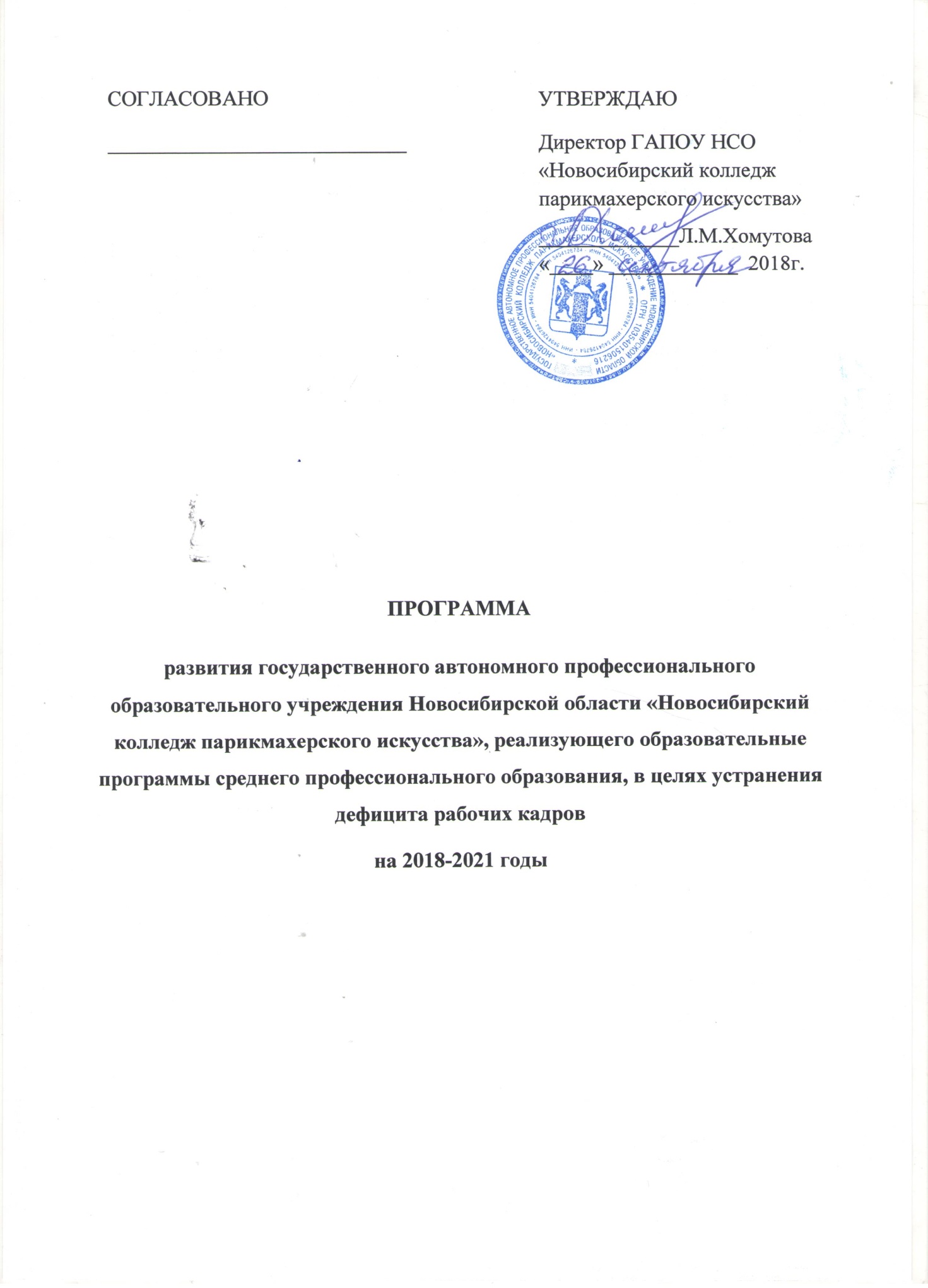 СОДЕРЖАНИЕ1. П А С П О Р ТПрограммы развития государственного автономного профессионального образовательного учреждения Новосибирской области «Новосибирский колледж парикмахерского искусства», реализующего образовательные программы среднего профессионального образования», в целях устранения дефицита рабочих кадровОсновные положения1.2. Содержание программы1.3. Перечень проектов и мероприятий программыПрименяемые сокращения: Колледж – ГАПОУ НСО «Новосибирский колледж парикмахерского искусства»УПР – учебно-производственная работаУВР – учебно-воспитательная работа  1.4. Этапы и контрольные точки1.5. Бюджет  программы, тыс. руб.1.6. Ключевые риски и возможности1.7. Описание программы2. ОБОСНОВАНИЕ программы развития государственного автономного профессионального образовательного учреждения Новосибирской области «Новосибирский колледж парикмахерского искусства», реализующего образовательные программы среднего профессионального образования, в целях устранения дефицита рабочих кадров2.1. Обоснование необходимости реализации  программы2.2. Методика расчета показателей программыРеестр заинтересованных сторон  программы развития государственного автономного профессионального образовательного учреждения Новосибирской области «Новосибирский колледж парикмахерского искусства», реализующего образовательные программы среднего профессионального образования, в целях устранения дефицита рабочих кадровРеестр рисков программы развития государственного автономного профессионального образовательного учреждения Новосибирской области «Новосибирский колледж парикмахерского искусства», реализующего образовательные программы среднего профессионального образования, в целях устранения дефицита рабочих кадров3. СВОДНЫЙ ПЛАН ПРОГРАММЫразвития государственного автономного профессионального образовательного учреждения Новосибирской области «Новосибирский колледж парикмахерского искусства», реализующего образовательные программы среднего профессионального образования, в целях устранения дефицита рабочих кадровПоказатели программы3.2. План программы по контрольным точкам3.3. План финансового обеспечения программы3.4. Состав рабочих органов проектаРАБОЧИЙ ПЛАН ПРОГРАММЫразвития государственного автономного профессионального образовательного учреждения Новосибирской области «Новосибирский колледж парикмахерского искусства», реализующего образовательные программы среднего профессионального образования, в целях устранения дефицита рабочих кадров4.1. Календарный план-график программы4.2. Контактная информация участников рабочих органов программыE-mail   ntbo2013@mail.ru   Стр.Паспорт программы развитияПаспорт программы развития31.1Основные положения31.2	Содержание программы41.3Перечень проектов и мероприятий программы91.4Этапы и контрольные точки181.5Бюджет  программы, тыс. руб.201.6Ключевые риски и возможности231.7Описание программы25Обоснование программыОбоснование программы272.1Обоснование необходимости реализации  программы272.2Методика расчета показателей программы272.3Реестр заинтересованных сторон  программы 302.4Реестр рисков программы 31Сводный план программыСводный план программы333.1Показатели программы333.2План программы по контрольным точкам353.3План финансового обеспечения программы403.4Состав рабочих органов проекта454.     Рабочий план программы4.     Рабочий план программы484.1Календарный план-график программы484.2Контактная информация участников рабочих органов программы54Краткое наименование программыПрограмма развития ГАПОУ НСО «Новосибирский колледж парикмахерского искусства» Срок начала и окончания программы«01.09.2018»- «30.06.2021»Руководитель программыДиректор ГАПОУ НСО «Новосибирский колледж парикмахерского искусства» Хомутова Л.М.Директор ГАПОУ НСО «Новосибирский колледж парикмахерского искусства» Хомутова Л.М.Директор ГАПОУ НСО «Новосибирский колледж парикмахерского искусства» Хомутова Л.М.Исполнители и соисполнители мероприятий программыИнженерно-педагогический коллектив ГАПОУ НСО «Новосибирский колледж парикмахерского искусства»Студенты и слушателиСоциальные партнерыИнженерно-педагогический коллектив ГАПОУ НСО «Новосибирский колледж парикмахерского искусства»Студенты и слушателиСоциальные партнерыИнженерно-педагогический коллектив ГАПОУ НСО «Новосибирский колледж парикмахерского искусства»Студенты и слушателиСоциальные партнерыРазработчик паспорта программыПедагогический коллектив ГАПОУ НСО «Новосибирский колледж парикмахерского искусства»Педагогический коллектив ГАПОУ НСО «Новосибирский колледж парикмахерского искусства»Педагогический коллектив ГАПОУ НСО «Новосибирский колледж парикмахерского искусства»Цели программыОбеспечение высокого качества и практико-ориентированности подготовки специалистов среднего звена и рабочих кадров индустрии красоты в соответствии с современными потребностями общества и инновационным развитием экономики Новосибирской областиОбеспечение высокого качества и практико-ориентированности подготовки специалистов среднего звена и рабочих кадров индустрии красоты в соответствии с современными потребностями общества и инновационным развитием экономики Новосибирской областиОбеспечение высокого качества и практико-ориентированности подготовки специалистов среднего звена и рабочих кадров индустрии красоты в соответствии с современными потребностями общества и инновационным развитием экономики Новосибирской областиОбеспечение высокого качества и практико-ориентированности подготовки специалистов среднего звена и рабочих кадров индустрии красоты в соответствии с современными потребностями общества и инновационным развитием экономики Новосибирской областиОбеспечение высокого качества и практико-ориентированности подготовки специалистов среднего звена и рабочих кадров индустрии красоты в соответствии с современными потребностями общества и инновационным развитием экономики Новосибирской областиОбеспечение высокого качества и практико-ориентированности подготовки специалистов среднего звена и рабочих кадров индустрии красоты в соответствии с современными потребностями общества и инновационным развитием экономики Новосибирской областиОбеспечение высокого качества и практико-ориентированности подготовки специалистов среднего звена и рабочих кадров индустрии красоты в соответствии с современными потребностями общества и инновационным развитием экономики Новосибирской областиПоказатели программы и их значения по годамПоказательПоказательБазовое значение(2017год)Период, годПериод, годПериод, годПериод, годПоказатели программы и их значения по годамПоказательПоказательБазовое значение(2017год)2018201920202021Численность студентов и выпускников по  программам СПО, продемонстрировавших уровень подготовки, соответствующий стандартам Ворлдскиллс4442455075Количество специализированных центров компетенций, аккредитованных по стандартам Ворлдскиллс Россия/Количество аттестованных центров проведения демонстрационного экзамена1/21/22/22/22/2Доля выпускников, трудоустроенных по полученной профессии или специальности (%) 8585858585Общая численность студентов очной формы обучения, обучающихся по программам СПО по профессиям/ специальностям из перечня ТОП-500100200300350Численность выпускников  по очной форме обучения, сдающих ДЭ в рамках ГИА ----50Численность выпускников  по очной форме обучения, сдающих ДЭ в рамках промежуточной аттестации4442455025Количество программам СПО по профессиям/ специальностям из перечня ТОП-500222173Численность выпускников программ СПО очной формы обучения в Колледже в соответствующем году 198176188210220Численность выпускников программ СПО очной формы обучения по профессиям/ специальностям из перечня ТОП-50 в Колледже ----50Численность педагогических кадров (мастеров и преподавателей спец.дисциплин) системы СПО в Колледже 1718192020Численность педагогических кадров (мастеров и преподавателей спец.дисциплин) системы СПО в Колледже, прошедших обучение в Академии Ворлдскиллс Россия 35555Численность педагогических кадров (мастеров и преподавателей спец.дисциплин) системы СПО – экспертов демонстрационного экзамена 78101212Численность педагогических кадров (мастеров и преподавателей спец.дисциплин) системы СПО – экспертов Ворлдскиллс 12333Результаты и требования к результатамВнедрение ФГОС СПО по 2-м специальностям из перечня ТОП-50 – Технология эстетических услуг и Технология парикмахерского искусства, разработка и реализация программ СПО, первый выпуск студентов в 2021 году составит 50 человек, с 2022 гола – 100 человек.Рост численности студентов, продемонстрировавших уровень подготовки, соответствующий стандартам Ворлдскиллс С 2021 года  ГИА для выпускников по специальностям из перечня ТОП-50 проводится в форме  ДЭ. Для этого поэтапно будет увеличено количество рабочих мест, оборудованных в соответствии с требованиями Ворлдскиллс.Разработаны и внедрены образовательные программы, реализуемые с применением электронного обучения и дистанционных образовательных технологий, в том числе  по он-лайн технологиям. С этой целью будут обновлены ноутбуки в лаборатории информатики и информационных технологий, приобретены  рабочие места педагога в 4-х кабинетах, обновлен компьютерный зал в библиотеке, создана электронная библиотека  Структура подготовки кадров в колледже будет приведена в соответствие с потребностями регионального рынка трудаБудет проводиться обновление образовательных программ в соответствии с запросами потребителей, в том числе для инвалидов и лиц с ОВЗБудет развиваться система социального партнерства -  привлечение работодателей к реализации ФГОС СПО нового поколения, в том числе в форме дуального (профориентированного) обученияВнедрение ФГОС СПО по 2-м специальностям из перечня ТОП-50 – Технология эстетических услуг и Технология парикмахерского искусства, разработка и реализация программ СПО, первый выпуск студентов в 2021 году составит 50 человек, с 2022 гола – 100 человек.Рост численности студентов, продемонстрировавших уровень подготовки, соответствующий стандартам Ворлдскиллс С 2021 года  ГИА для выпускников по специальностям из перечня ТОП-50 проводится в форме  ДЭ. Для этого поэтапно будет увеличено количество рабочих мест, оборудованных в соответствии с требованиями Ворлдскиллс.Разработаны и внедрены образовательные программы, реализуемые с применением электронного обучения и дистанционных образовательных технологий, в том числе  по он-лайн технологиям. С этой целью будут обновлены ноутбуки в лаборатории информатики и информационных технологий, приобретены  рабочие места педагога в 4-х кабинетах, обновлен компьютерный зал в библиотеке, создана электронная библиотека  Структура подготовки кадров в колледже будет приведена в соответствие с потребностями регионального рынка трудаБудет проводиться обновление образовательных программ в соответствии с запросами потребителей, в том числе для инвалидов и лиц с ОВЗБудет развиваться система социального партнерства -  привлечение работодателей к реализации ФГОС СПО нового поколения, в том числе в форме дуального (профориентированного) обученияВнедрение ФГОС СПО по 2-м специальностям из перечня ТОП-50 – Технология эстетических услуг и Технология парикмахерского искусства, разработка и реализация программ СПО, первый выпуск студентов в 2021 году составит 50 человек, с 2022 гола – 100 человек.Рост численности студентов, продемонстрировавших уровень подготовки, соответствующий стандартам Ворлдскиллс С 2021 года  ГИА для выпускников по специальностям из перечня ТОП-50 проводится в форме  ДЭ. Для этого поэтапно будет увеличено количество рабочих мест, оборудованных в соответствии с требованиями Ворлдскиллс.Разработаны и внедрены образовательные программы, реализуемые с применением электронного обучения и дистанционных образовательных технологий, в том числе  по он-лайн технологиям. С этой целью будут обновлены ноутбуки в лаборатории информатики и информационных технологий, приобретены  рабочие места педагога в 4-х кабинетах, обновлен компьютерный зал в библиотеке, создана электронная библиотека  Структура подготовки кадров в колледже будет приведена в соответствие с потребностями регионального рынка трудаБудет проводиться обновление образовательных программ в соответствии с запросами потребителей, в том числе для инвалидов и лиц с ОВЗБудет развиваться система социального партнерства -  привлечение работодателей к реализации ФГОС СПО нового поколения, в том числе в форме дуального (профориентированного) обученияВнедрение ФГОС СПО по 2-м специальностям из перечня ТОП-50 – Технология эстетических услуг и Технология парикмахерского искусства, разработка и реализация программ СПО, первый выпуск студентов в 2021 году составит 50 человек, с 2022 гола – 100 человек.Рост численности студентов, продемонстрировавших уровень подготовки, соответствующий стандартам Ворлдскиллс С 2021 года  ГИА для выпускников по специальностям из перечня ТОП-50 проводится в форме  ДЭ. Для этого поэтапно будет увеличено количество рабочих мест, оборудованных в соответствии с требованиями Ворлдскиллс.Разработаны и внедрены образовательные программы, реализуемые с применением электронного обучения и дистанционных образовательных технологий, в том числе  по он-лайн технологиям. С этой целью будут обновлены ноутбуки в лаборатории информатики и информационных технологий, приобретены  рабочие места педагога в 4-х кабинетах, обновлен компьютерный зал в библиотеке, создана электронная библиотека  Структура подготовки кадров в колледже будет приведена в соответствие с потребностями регионального рынка трудаБудет проводиться обновление образовательных программ в соответствии с запросами потребителей, в том числе для инвалидов и лиц с ОВЗБудет развиваться система социального партнерства -  привлечение работодателей к реализации ФГОС СПО нового поколения, в том числе в форме дуального (профориентированного) обученияВнедрение ФГОС СПО по 2-м специальностям из перечня ТОП-50 – Технология эстетических услуг и Технология парикмахерского искусства, разработка и реализация программ СПО, первый выпуск студентов в 2021 году составит 50 человек, с 2022 гола – 100 человек.Рост численности студентов, продемонстрировавших уровень подготовки, соответствующий стандартам Ворлдскиллс С 2021 года  ГИА для выпускников по специальностям из перечня ТОП-50 проводится в форме  ДЭ. Для этого поэтапно будет увеличено количество рабочих мест, оборудованных в соответствии с требованиями Ворлдскиллс.Разработаны и внедрены образовательные программы, реализуемые с применением электронного обучения и дистанционных образовательных технологий, в том числе  по он-лайн технологиям. С этой целью будут обновлены ноутбуки в лаборатории информатики и информационных технологий, приобретены  рабочие места педагога в 4-х кабинетах, обновлен компьютерный зал в библиотеке, создана электронная библиотека  Структура подготовки кадров в колледже будет приведена в соответствие с потребностями регионального рынка трудаБудет проводиться обновление образовательных программ в соответствии с запросами потребителей, в том числе для инвалидов и лиц с ОВЗБудет развиваться система социального партнерства -  привлечение работодателей к реализации ФГОС СПО нового поколения, в том числе в форме дуального (профориентированного) обученияВнедрение ФГОС СПО по 2-м специальностям из перечня ТОП-50 – Технология эстетических услуг и Технология парикмахерского искусства, разработка и реализация программ СПО, первый выпуск студентов в 2021 году составит 50 человек, с 2022 гола – 100 человек.Рост численности студентов, продемонстрировавших уровень подготовки, соответствующий стандартам Ворлдскиллс С 2021 года  ГИА для выпускников по специальностям из перечня ТОП-50 проводится в форме  ДЭ. Для этого поэтапно будет увеличено количество рабочих мест, оборудованных в соответствии с требованиями Ворлдскиллс.Разработаны и внедрены образовательные программы, реализуемые с применением электронного обучения и дистанционных образовательных технологий, в том числе  по он-лайн технологиям. С этой целью будут обновлены ноутбуки в лаборатории информатики и информационных технологий, приобретены  рабочие места педагога в 4-х кабинетах, обновлен компьютерный зал в библиотеке, создана электронная библиотека  Структура подготовки кадров в колледже будет приведена в соответствие с потребностями регионального рынка трудаБудет проводиться обновление образовательных программ в соответствии с запросами потребителей, в том числе для инвалидов и лиц с ОВЗБудет развиваться система социального партнерства -  привлечение работодателей к реализации ФГОС СПО нового поколения, в том числе в форме дуального (профориентированного) обученияМодель функционированиярезультатов и достиженияпоказателей программыГАПОУ НСО «Новосибирский колледж парикмахерского искусства» имеет положительный опыт и наработанные практики подготовки специалистов в области оказания парикмахерских услуг, эстетической косметологии, стилистики. Обучение в колледже ориентировано на обеспечение соответствия компетенций выпускников текущим и перспективным требованиям работодателей. Тем не менее, потребность в профессиональных кадрах в нашей сфере экономики не уменьшается. Ежегодно собираются заявки от салонов города Новосибирска более чем на 300 парикмахеров, около 150 косметологов  и мастеров ногтевого сервиса. Проблема насыщения рынка высококвалифицированными кадрами, владеющими инновационными технологиями, остается открытой, потребность в кадрах высококвалифицированных парикмахеров растет: ежегодно мы выпускаем около 200 человек,  а заявок от работодателей  и Центра занятости  – в два раза больше.На эти данные накладывается обеспечение подготовки в колледже по наиболее востребованным, новым, и перспективным профессиям  из перечня ТОП-50 – Технология эстетических услуг и Технология парикмахерского искусства, необходимость ранней профориентации школьников, подготовки и переподготовки взрослого работающего населения. В этих условиях становится актуальным запрос на разработку комплексной программы модернизации ГАПОУ НСО «Новосибирский колледж парикмахерского искусства», как основного поставщика высококвалифицированных рабочих кадров для рынка труда Новосибирской области. Разработка и реализация комплексного проекта обновления и модернизации ГАПОУ НСО «Новосибирский колледж парикмахерского искусства» позволит сбалансировать выпуск специалистов и потребности  регионального рынка труда и адаптировать систему подготовки  выпускников под развитие максимально широкого спектра новых компетенций индустрии красоты. На базе колледжа функционирует специализированный центр компетенций (далее – СЦК) «Прикладная эстетика». В соответствии с программой развития необходимо сертифицировать СЦК «Парикмахерское искусство». Для этого предусмотрена модернизация оборудования в лабораториях Ресурсного центра (комплексная лаборатория «Технологии парикмахерского искусства»), подготовка и сертификация экспертов по данной компетенции. Это позволит проводить полноценную подготовку студентов по специальностям ТОП-50,  введенным с 01.09.2018 г., в соответствии  с международными требованиями Ворлдскиллс, а также работающего населения (повышение квалификации и профессиональное обучение). Общую численность студентов, обучающихся по программам ТОП-50, планируется довести до 350 человек к 2021году.На площадках СЦК предусмотрено проведение региональных и подготовка к национальным чемпионатам профмастерства, в том числе Ворлдскиллс, что позволит тесно связать образовательный процесс с требованиями современных стандартов и передовых технологий. Для подтверждения качества подготовки выпускников в колледже предусмотрена ежегодная аттестация площадок проведения демонстрационного экзамена (далее – ДЭ) по двум компетенциям. В 2018 и 2019 годах ДЭ проводится в рамках промежуточной аттестации  с регистрацией результатов в базе данных CIS (eSim), что подтверждает уровень подготовки выпускников, соответствующий стандартам Ворлдскиллс. С 2020 года выпускники по специальностям ТОП-50 сдают ДЭ в рамках ГИА. В связи с этим предусмотрено увеличение оборудованных рабочих мест до 100 человек по двум компетенциям (в настоящее время ДЭ сдают 40-45 человек, для которых имеются оборудованные рабочие места).В рамках программы развития предусмотрено создание базового экзаменационного центра независимой оценки квалификаций по парикмахерскому искусству на базе Колледжа, а также разработка и апробация механизма гармонизации процедуры государственной итоговой аттестации и независимой  оценки квалификацииНа базе СЦК также предусмотрена реализация программ повышения квалификации преподавателей (мастеров производственного обучения) ОО, реализующих образовательные программы СПО, в том числе по 50 наиболее востребованным, новым и перспективным профессиям, с учетом стандартов Ворлдскиллс (ежегодно по заказу Союза «Агентство развития профессиональных сообществ и рабочих кадров «Молодые профессионалы (Ворлдскиллс Россия)»).В связи с введением новой компетенции «Стилистика и искусство визажа» в программу Национального чемпионата «Молодые профессионалы» в 2019 году  планируется расширение материально-технического оснащения  лабораторий и учебных помещений по специальности 43.02.03 «Стилистика и искусство визажа». Также запланировано привлечение социальных партнеров и работодателей для обучения в качестве экспертов для проведения профессиональных чемпионатов и ДЭ по данной специальности. На площадках колледжа предусмотрено обучение школьников основной школы (предпрофильная подготовка) по профессиям «Парикмахер», «Косметик», что позволит более полно учитывать интересы, склонности и способности учащихся, создавать условия для обучения старшеклассников в соответствии с их профессиональными интересами и намерениями в отношении продолжения образования.ГАПОУ НСО «Новосибирский колледж парикмахерского искусства» имеет положительный опыт и наработанные практики подготовки специалистов в области оказания парикмахерских услуг, эстетической косметологии, стилистики. Обучение в колледже ориентировано на обеспечение соответствия компетенций выпускников текущим и перспективным требованиям работодателей. Тем не менее, потребность в профессиональных кадрах в нашей сфере экономики не уменьшается. Ежегодно собираются заявки от салонов города Новосибирска более чем на 300 парикмахеров, около 150 косметологов  и мастеров ногтевого сервиса. Проблема насыщения рынка высококвалифицированными кадрами, владеющими инновационными технологиями, остается открытой, потребность в кадрах высококвалифицированных парикмахеров растет: ежегодно мы выпускаем около 200 человек,  а заявок от работодателей  и Центра занятости  – в два раза больше.На эти данные накладывается обеспечение подготовки в колледже по наиболее востребованным, новым, и перспективным профессиям  из перечня ТОП-50 – Технология эстетических услуг и Технология парикмахерского искусства, необходимость ранней профориентации школьников, подготовки и переподготовки взрослого работающего населения. В этих условиях становится актуальным запрос на разработку комплексной программы модернизации ГАПОУ НСО «Новосибирский колледж парикмахерского искусства», как основного поставщика высококвалифицированных рабочих кадров для рынка труда Новосибирской области. Разработка и реализация комплексного проекта обновления и модернизации ГАПОУ НСО «Новосибирский колледж парикмахерского искусства» позволит сбалансировать выпуск специалистов и потребности  регионального рынка труда и адаптировать систему подготовки  выпускников под развитие максимально широкого спектра новых компетенций индустрии красоты. На базе колледжа функционирует специализированный центр компетенций (далее – СЦК) «Прикладная эстетика». В соответствии с программой развития необходимо сертифицировать СЦК «Парикмахерское искусство». Для этого предусмотрена модернизация оборудования в лабораториях Ресурсного центра (комплексная лаборатория «Технологии парикмахерского искусства»), подготовка и сертификация экспертов по данной компетенции. Это позволит проводить полноценную подготовку студентов по специальностям ТОП-50,  введенным с 01.09.2018 г., в соответствии  с международными требованиями Ворлдскиллс, а также работающего населения (повышение квалификации и профессиональное обучение). Общую численность студентов, обучающихся по программам ТОП-50, планируется довести до 350 человек к 2021году.На площадках СЦК предусмотрено проведение региональных и подготовка к национальным чемпионатам профмастерства, в том числе Ворлдскиллс, что позволит тесно связать образовательный процесс с требованиями современных стандартов и передовых технологий. Для подтверждения качества подготовки выпускников в колледже предусмотрена ежегодная аттестация площадок проведения демонстрационного экзамена (далее – ДЭ) по двум компетенциям. В 2018 и 2019 годах ДЭ проводится в рамках промежуточной аттестации  с регистрацией результатов в базе данных CIS (eSim), что подтверждает уровень подготовки выпускников, соответствующий стандартам Ворлдскиллс. С 2020 года выпускники по специальностям ТОП-50 сдают ДЭ в рамках ГИА. В связи с этим предусмотрено увеличение оборудованных рабочих мест до 100 человек по двум компетенциям (в настоящее время ДЭ сдают 40-45 человек, для которых имеются оборудованные рабочие места).В рамках программы развития предусмотрено создание базового экзаменационного центра независимой оценки квалификаций по парикмахерскому искусству на базе Колледжа, а также разработка и апробация механизма гармонизации процедуры государственной итоговой аттестации и независимой  оценки квалификацииНа базе СЦК также предусмотрена реализация программ повышения квалификации преподавателей (мастеров производственного обучения) ОО, реализующих образовательные программы СПО, в том числе по 50 наиболее востребованным, новым и перспективным профессиям, с учетом стандартов Ворлдскиллс (ежегодно по заказу Союза «Агентство развития профессиональных сообществ и рабочих кадров «Молодые профессионалы (Ворлдскиллс Россия)»).В связи с введением новой компетенции «Стилистика и искусство визажа» в программу Национального чемпионата «Молодые профессионалы» в 2019 году  планируется расширение материально-технического оснащения  лабораторий и учебных помещений по специальности 43.02.03 «Стилистика и искусство визажа». Также запланировано привлечение социальных партнеров и работодателей для обучения в качестве экспертов для проведения профессиональных чемпионатов и ДЭ по данной специальности. На площадках колледжа предусмотрено обучение школьников основной школы (предпрофильная подготовка) по профессиям «Парикмахер», «Косметик», что позволит более полно учитывать интересы, склонности и способности учащихся, создавать условия для обучения старшеклассников в соответствии с их профессиональными интересами и намерениями в отношении продолжения образования.ГАПОУ НСО «Новосибирский колледж парикмахерского искусства» имеет положительный опыт и наработанные практики подготовки специалистов в области оказания парикмахерских услуг, эстетической косметологии, стилистики. Обучение в колледже ориентировано на обеспечение соответствия компетенций выпускников текущим и перспективным требованиям работодателей. Тем не менее, потребность в профессиональных кадрах в нашей сфере экономики не уменьшается. Ежегодно собираются заявки от салонов города Новосибирска более чем на 300 парикмахеров, около 150 косметологов  и мастеров ногтевого сервиса. Проблема насыщения рынка высококвалифицированными кадрами, владеющими инновационными технологиями, остается открытой, потребность в кадрах высококвалифицированных парикмахеров растет: ежегодно мы выпускаем около 200 человек,  а заявок от работодателей  и Центра занятости  – в два раза больше.На эти данные накладывается обеспечение подготовки в колледже по наиболее востребованным, новым, и перспективным профессиям  из перечня ТОП-50 – Технология эстетических услуг и Технология парикмахерского искусства, необходимость ранней профориентации школьников, подготовки и переподготовки взрослого работающего населения. В этих условиях становится актуальным запрос на разработку комплексной программы модернизации ГАПОУ НСО «Новосибирский колледж парикмахерского искусства», как основного поставщика высококвалифицированных рабочих кадров для рынка труда Новосибирской области. Разработка и реализация комплексного проекта обновления и модернизации ГАПОУ НСО «Новосибирский колледж парикмахерского искусства» позволит сбалансировать выпуск специалистов и потребности  регионального рынка труда и адаптировать систему подготовки  выпускников под развитие максимально широкого спектра новых компетенций индустрии красоты. На базе колледжа функционирует специализированный центр компетенций (далее – СЦК) «Прикладная эстетика». В соответствии с программой развития необходимо сертифицировать СЦК «Парикмахерское искусство». Для этого предусмотрена модернизация оборудования в лабораториях Ресурсного центра (комплексная лаборатория «Технологии парикмахерского искусства»), подготовка и сертификация экспертов по данной компетенции. Это позволит проводить полноценную подготовку студентов по специальностям ТОП-50,  введенным с 01.09.2018 г., в соответствии  с международными требованиями Ворлдскиллс, а также работающего населения (повышение квалификации и профессиональное обучение). Общую численность студентов, обучающихся по программам ТОП-50, планируется довести до 350 человек к 2021году.На площадках СЦК предусмотрено проведение региональных и подготовка к национальным чемпионатам профмастерства, в том числе Ворлдскиллс, что позволит тесно связать образовательный процесс с требованиями современных стандартов и передовых технологий. Для подтверждения качества подготовки выпускников в колледже предусмотрена ежегодная аттестация площадок проведения демонстрационного экзамена (далее – ДЭ) по двум компетенциям. В 2018 и 2019 годах ДЭ проводится в рамках промежуточной аттестации  с регистрацией результатов в базе данных CIS (eSim), что подтверждает уровень подготовки выпускников, соответствующий стандартам Ворлдскиллс. С 2020 года выпускники по специальностям ТОП-50 сдают ДЭ в рамках ГИА. В связи с этим предусмотрено увеличение оборудованных рабочих мест до 100 человек по двум компетенциям (в настоящее время ДЭ сдают 40-45 человек, для которых имеются оборудованные рабочие места).В рамках программы развития предусмотрено создание базового экзаменационного центра независимой оценки квалификаций по парикмахерскому искусству на базе Колледжа, а также разработка и апробация механизма гармонизации процедуры государственной итоговой аттестации и независимой  оценки квалификацииНа базе СЦК также предусмотрена реализация программ повышения квалификации преподавателей (мастеров производственного обучения) ОО, реализующих образовательные программы СПО, в том числе по 50 наиболее востребованным, новым и перспективным профессиям, с учетом стандартов Ворлдскиллс (ежегодно по заказу Союза «Агентство развития профессиональных сообществ и рабочих кадров «Молодые профессионалы (Ворлдскиллс Россия)»).В связи с введением новой компетенции «Стилистика и искусство визажа» в программу Национального чемпионата «Молодые профессионалы» в 2019 году  планируется расширение материально-технического оснащения  лабораторий и учебных помещений по специальности 43.02.03 «Стилистика и искусство визажа». Также запланировано привлечение социальных партнеров и работодателей для обучения в качестве экспертов для проведения профессиональных чемпионатов и ДЭ по данной специальности. На площадках колледжа предусмотрено обучение школьников основной школы (предпрофильная подготовка) по профессиям «Парикмахер», «Косметик», что позволит более полно учитывать интересы, склонности и способности учащихся, создавать условия для обучения старшеклассников в соответствии с их профессиональными интересами и намерениями в отношении продолжения образования.ГАПОУ НСО «Новосибирский колледж парикмахерского искусства» имеет положительный опыт и наработанные практики подготовки специалистов в области оказания парикмахерских услуг, эстетической косметологии, стилистики. Обучение в колледже ориентировано на обеспечение соответствия компетенций выпускников текущим и перспективным требованиям работодателей. Тем не менее, потребность в профессиональных кадрах в нашей сфере экономики не уменьшается. Ежегодно собираются заявки от салонов города Новосибирска более чем на 300 парикмахеров, около 150 косметологов  и мастеров ногтевого сервиса. Проблема насыщения рынка высококвалифицированными кадрами, владеющими инновационными технологиями, остается открытой, потребность в кадрах высококвалифицированных парикмахеров растет: ежегодно мы выпускаем около 200 человек,  а заявок от работодателей  и Центра занятости  – в два раза больше.На эти данные накладывается обеспечение подготовки в колледже по наиболее востребованным, новым, и перспективным профессиям  из перечня ТОП-50 – Технология эстетических услуг и Технология парикмахерского искусства, необходимость ранней профориентации школьников, подготовки и переподготовки взрослого работающего населения. В этих условиях становится актуальным запрос на разработку комплексной программы модернизации ГАПОУ НСО «Новосибирский колледж парикмахерского искусства», как основного поставщика высококвалифицированных рабочих кадров для рынка труда Новосибирской области. Разработка и реализация комплексного проекта обновления и модернизации ГАПОУ НСО «Новосибирский колледж парикмахерского искусства» позволит сбалансировать выпуск специалистов и потребности  регионального рынка труда и адаптировать систему подготовки  выпускников под развитие максимально широкого спектра новых компетенций индустрии красоты. На базе колледжа функционирует специализированный центр компетенций (далее – СЦК) «Прикладная эстетика». В соответствии с программой развития необходимо сертифицировать СЦК «Парикмахерское искусство». Для этого предусмотрена модернизация оборудования в лабораториях Ресурсного центра (комплексная лаборатория «Технологии парикмахерского искусства»), подготовка и сертификация экспертов по данной компетенции. Это позволит проводить полноценную подготовку студентов по специальностям ТОП-50,  введенным с 01.09.2018 г., в соответствии  с международными требованиями Ворлдскиллс, а также работающего населения (повышение квалификации и профессиональное обучение). Общую численность студентов, обучающихся по программам ТОП-50, планируется довести до 350 человек к 2021году.На площадках СЦК предусмотрено проведение региональных и подготовка к национальным чемпионатам профмастерства, в том числе Ворлдскиллс, что позволит тесно связать образовательный процесс с требованиями современных стандартов и передовых технологий. Для подтверждения качества подготовки выпускников в колледже предусмотрена ежегодная аттестация площадок проведения демонстрационного экзамена (далее – ДЭ) по двум компетенциям. В 2018 и 2019 годах ДЭ проводится в рамках промежуточной аттестации  с регистрацией результатов в базе данных CIS (eSim), что подтверждает уровень подготовки выпускников, соответствующий стандартам Ворлдскиллс. С 2020 года выпускники по специальностям ТОП-50 сдают ДЭ в рамках ГИА. В связи с этим предусмотрено увеличение оборудованных рабочих мест до 100 человек по двум компетенциям (в настоящее время ДЭ сдают 40-45 человек, для которых имеются оборудованные рабочие места).В рамках программы развития предусмотрено создание базового экзаменационного центра независимой оценки квалификаций по парикмахерскому искусству на базе Колледжа, а также разработка и апробация механизма гармонизации процедуры государственной итоговой аттестации и независимой  оценки квалификацииНа базе СЦК также предусмотрена реализация программ повышения квалификации преподавателей (мастеров производственного обучения) ОО, реализующих образовательные программы СПО, в том числе по 50 наиболее востребованным, новым и перспективным профессиям, с учетом стандартов Ворлдскиллс (ежегодно по заказу Союза «Агентство развития профессиональных сообществ и рабочих кадров «Молодые профессионалы (Ворлдскиллс Россия)»).В связи с введением новой компетенции «Стилистика и искусство визажа» в программу Национального чемпионата «Молодые профессионалы» в 2019 году  планируется расширение материально-технического оснащения  лабораторий и учебных помещений по специальности 43.02.03 «Стилистика и искусство визажа». Также запланировано привлечение социальных партнеров и работодателей для обучения в качестве экспертов для проведения профессиональных чемпионатов и ДЭ по данной специальности. На площадках колледжа предусмотрено обучение школьников основной школы (предпрофильная подготовка) по профессиям «Парикмахер», «Косметик», что позволит более полно учитывать интересы, склонности и способности учащихся, создавать условия для обучения старшеклассников в соответствии с их профессиональными интересами и намерениями в отношении продолжения образования.ГАПОУ НСО «Новосибирский колледж парикмахерского искусства» имеет положительный опыт и наработанные практики подготовки специалистов в области оказания парикмахерских услуг, эстетической косметологии, стилистики. Обучение в колледже ориентировано на обеспечение соответствия компетенций выпускников текущим и перспективным требованиям работодателей. Тем не менее, потребность в профессиональных кадрах в нашей сфере экономики не уменьшается. Ежегодно собираются заявки от салонов города Новосибирска более чем на 300 парикмахеров, около 150 косметологов  и мастеров ногтевого сервиса. Проблема насыщения рынка высококвалифицированными кадрами, владеющими инновационными технологиями, остается открытой, потребность в кадрах высококвалифицированных парикмахеров растет: ежегодно мы выпускаем около 200 человек,  а заявок от работодателей  и Центра занятости  – в два раза больше.На эти данные накладывается обеспечение подготовки в колледже по наиболее востребованным, новым, и перспективным профессиям  из перечня ТОП-50 – Технология эстетических услуг и Технология парикмахерского искусства, необходимость ранней профориентации школьников, подготовки и переподготовки взрослого работающего населения. В этих условиях становится актуальным запрос на разработку комплексной программы модернизации ГАПОУ НСО «Новосибирский колледж парикмахерского искусства», как основного поставщика высококвалифицированных рабочих кадров для рынка труда Новосибирской области. Разработка и реализация комплексного проекта обновления и модернизации ГАПОУ НСО «Новосибирский колледж парикмахерского искусства» позволит сбалансировать выпуск специалистов и потребности  регионального рынка труда и адаптировать систему подготовки  выпускников под развитие максимально широкого спектра новых компетенций индустрии красоты. На базе колледжа функционирует специализированный центр компетенций (далее – СЦК) «Прикладная эстетика». В соответствии с программой развития необходимо сертифицировать СЦК «Парикмахерское искусство». Для этого предусмотрена модернизация оборудования в лабораториях Ресурсного центра (комплексная лаборатория «Технологии парикмахерского искусства»), подготовка и сертификация экспертов по данной компетенции. Это позволит проводить полноценную подготовку студентов по специальностям ТОП-50,  введенным с 01.09.2018 г., в соответствии  с международными требованиями Ворлдскиллс, а также работающего населения (повышение квалификации и профессиональное обучение). Общую численность студентов, обучающихся по программам ТОП-50, планируется довести до 350 человек к 2021году.На площадках СЦК предусмотрено проведение региональных и подготовка к национальным чемпионатам профмастерства, в том числе Ворлдскиллс, что позволит тесно связать образовательный процесс с требованиями современных стандартов и передовых технологий. Для подтверждения качества подготовки выпускников в колледже предусмотрена ежегодная аттестация площадок проведения демонстрационного экзамена (далее – ДЭ) по двум компетенциям. В 2018 и 2019 годах ДЭ проводится в рамках промежуточной аттестации  с регистрацией результатов в базе данных CIS (eSim), что подтверждает уровень подготовки выпускников, соответствующий стандартам Ворлдскиллс. С 2020 года выпускники по специальностям ТОП-50 сдают ДЭ в рамках ГИА. В связи с этим предусмотрено увеличение оборудованных рабочих мест до 100 человек по двум компетенциям (в настоящее время ДЭ сдают 40-45 человек, для которых имеются оборудованные рабочие места).В рамках программы развития предусмотрено создание базового экзаменационного центра независимой оценки квалификаций по парикмахерскому искусству на базе Колледжа, а также разработка и апробация механизма гармонизации процедуры государственной итоговой аттестации и независимой  оценки квалификацииНа базе СЦК также предусмотрена реализация программ повышения квалификации преподавателей (мастеров производственного обучения) ОО, реализующих образовательные программы СПО, в том числе по 50 наиболее востребованным, новым и перспективным профессиям, с учетом стандартов Ворлдскиллс (ежегодно по заказу Союза «Агентство развития профессиональных сообществ и рабочих кадров «Молодые профессионалы (Ворлдскиллс Россия)»).В связи с введением новой компетенции «Стилистика и искусство визажа» в программу Национального чемпионата «Молодые профессионалы» в 2019 году  планируется расширение материально-технического оснащения  лабораторий и учебных помещений по специальности 43.02.03 «Стилистика и искусство визажа». Также запланировано привлечение социальных партнеров и работодателей для обучения в качестве экспертов для проведения профессиональных чемпионатов и ДЭ по данной специальности. На площадках колледжа предусмотрено обучение школьников основной школы (предпрофильная подготовка) по профессиям «Парикмахер», «Косметик», что позволит более полно учитывать интересы, склонности и способности учащихся, создавать условия для обучения старшеклассников в соответствии с их профессиональными интересами и намерениями в отношении продолжения образования.ГАПОУ НСО «Новосибирский колледж парикмахерского искусства» имеет положительный опыт и наработанные практики подготовки специалистов в области оказания парикмахерских услуг, эстетической косметологии, стилистики. Обучение в колледже ориентировано на обеспечение соответствия компетенций выпускников текущим и перспективным требованиям работодателей. Тем не менее, потребность в профессиональных кадрах в нашей сфере экономики не уменьшается. Ежегодно собираются заявки от салонов города Новосибирска более чем на 300 парикмахеров, около 150 косметологов  и мастеров ногтевого сервиса. Проблема насыщения рынка высококвалифицированными кадрами, владеющими инновационными технологиями, остается открытой, потребность в кадрах высококвалифицированных парикмахеров растет: ежегодно мы выпускаем около 200 человек,  а заявок от работодателей  и Центра занятости  – в два раза больше.На эти данные накладывается обеспечение подготовки в колледже по наиболее востребованным, новым, и перспективным профессиям  из перечня ТОП-50 – Технология эстетических услуг и Технология парикмахерского искусства, необходимость ранней профориентации школьников, подготовки и переподготовки взрослого работающего населения. В этих условиях становится актуальным запрос на разработку комплексной программы модернизации ГАПОУ НСО «Новосибирский колледж парикмахерского искусства», как основного поставщика высококвалифицированных рабочих кадров для рынка труда Новосибирской области. Разработка и реализация комплексного проекта обновления и модернизации ГАПОУ НСО «Новосибирский колледж парикмахерского искусства» позволит сбалансировать выпуск специалистов и потребности  регионального рынка труда и адаптировать систему подготовки  выпускников под развитие максимально широкого спектра новых компетенций индустрии красоты. На базе колледжа функционирует специализированный центр компетенций (далее – СЦК) «Прикладная эстетика». В соответствии с программой развития необходимо сертифицировать СЦК «Парикмахерское искусство». Для этого предусмотрена модернизация оборудования в лабораториях Ресурсного центра (комплексная лаборатория «Технологии парикмахерского искусства»), подготовка и сертификация экспертов по данной компетенции. Это позволит проводить полноценную подготовку студентов по специальностям ТОП-50,  введенным с 01.09.2018 г., в соответствии  с международными требованиями Ворлдскиллс, а также работающего населения (повышение квалификации и профессиональное обучение). Общую численность студентов, обучающихся по программам ТОП-50, планируется довести до 350 человек к 2021году.На площадках СЦК предусмотрено проведение региональных и подготовка к национальным чемпионатам профмастерства, в том числе Ворлдскиллс, что позволит тесно связать образовательный процесс с требованиями современных стандартов и передовых технологий. Для подтверждения качества подготовки выпускников в колледже предусмотрена ежегодная аттестация площадок проведения демонстрационного экзамена (далее – ДЭ) по двум компетенциям. В 2018 и 2019 годах ДЭ проводится в рамках промежуточной аттестации  с регистрацией результатов в базе данных CIS (eSim), что подтверждает уровень подготовки выпускников, соответствующий стандартам Ворлдскиллс. С 2020 года выпускники по специальностям ТОП-50 сдают ДЭ в рамках ГИА. В связи с этим предусмотрено увеличение оборудованных рабочих мест до 100 человек по двум компетенциям (в настоящее время ДЭ сдают 40-45 человек, для которых имеются оборудованные рабочие места).В рамках программы развития предусмотрено создание базового экзаменационного центра независимой оценки квалификаций по парикмахерскому искусству на базе Колледжа, а также разработка и апробация механизма гармонизации процедуры государственной итоговой аттестации и независимой  оценки квалификацииНа базе СЦК также предусмотрена реализация программ повышения квалификации преподавателей (мастеров производственного обучения) ОО, реализующих образовательные программы СПО, в том числе по 50 наиболее востребованным, новым и перспективным профессиям, с учетом стандартов Ворлдскиллс (ежегодно по заказу Союза «Агентство развития профессиональных сообществ и рабочих кадров «Молодые профессионалы (Ворлдскиллс Россия)»).В связи с введением новой компетенции «Стилистика и искусство визажа» в программу Национального чемпионата «Молодые профессионалы» в 2019 году  планируется расширение материально-технического оснащения  лабораторий и учебных помещений по специальности 43.02.03 «Стилистика и искусство визажа». Также запланировано привлечение социальных партнеров и работодателей для обучения в качестве экспертов для проведения профессиональных чемпионатов и ДЭ по данной специальности. На площадках колледжа предусмотрено обучение школьников основной школы (предпрофильная подготовка) по профессиям «Парикмахер», «Косметик», что позволит более полно учитывать интересы, склонности и способности учащихся, создавать условия для обучения старшеклассников в соответствии с их профессиональными интересами и намерениями в отношении продолжения образования.№п/пНаименование проекта/мероприятияФормареализацииСрокиреализацииСрокиреализацииРезультатыРуководитель проекта/исполнитель мероприятия1. Развитие современной инфраструктуры подготовки высококвалифицированных специалистов и рабочих кадров в соответствии с современными стандартами и передовыми технологиями на базе ГАПОУ НСО « Новосибирский колледж парикмахерского искусства» (далее – Колледж)1. Развитие современной инфраструктуры подготовки высококвалифицированных специалистов и рабочих кадров в соответствии с современными стандартами и передовыми технологиями на базе ГАПОУ НСО « Новосибирский колледж парикмахерского искусства» (далее – Колледж)1. Развитие современной инфраструктуры подготовки высококвалифицированных специалистов и рабочих кадров в соответствии с современными стандартами и передовыми технологиями на базе ГАПОУ НСО « Новосибирский колледж парикмахерского искусства» (далее – Колледж)1. Развитие современной инфраструктуры подготовки высококвалифицированных специалистов и рабочих кадров в соответствии с современными стандартами и передовыми технологиями на базе ГАПОУ НСО « Новосибирский колледж парикмахерского искусства» (далее – Колледж)1. Развитие современной инфраструктуры подготовки высококвалифицированных специалистов и рабочих кадров в соответствии с современными стандартами и передовыми технологиями на базе ГАПОУ НСО « Новосибирский колледж парикмахерского искусства» (далее – Колледж)1. Развитие современной инфраструктуры подготовки высококвалифицированных специалистов и рабочих кадров в соответствии с современными стандартами и передовыми технологиями на базе ГАПОУ НСО « Новосибирский колледж парикмахерского искусства» (далее – Колледж)1. Развитие современной инфраструктуры подготовки высококвалифицированных специалистов и рабочих кадров в соответствии с современными стандартами и передовыми технологиями на базе ГАПОУ НСО « Новосибирский колледж парикмахерского искусства» (далее – Колледж)1.1.Актуализация кадровой потребности сферы индустрии красоты  в разрезе специальностей СПО из перечня ТОП-50 – 43.02.12 «Технология эстетических услуг», 43.02.13 «Технология парикмахерского искусства»Анкетирование  работодателей, работа со службами занятости,утверждение  КЦПАнкетирование  работодателей, работа со службами занятости,утверждение  КЦП2018 годОбновление перечня реализуемых профессий и специальностей  Определение информации о перспективной потребности в кадрах по профессиям и специальностям обучения, в том числе реализуемым из перечня  ТОП-50 в Новосибирске  Хомутова Л.М., директор / Захарова Н.П. зам. директора по общим вопросам1.2.Осуществление подготовки кадров (ООП, программы профессионального обучения) по профессиям и специальностям из перечня ТОП-50Разработка ОПОП по специальностям, учебных плановПодготовка по ОПОПРазработка ОПОП по специальностям, учебных плановПодготовка по ОПОП2018 год2021 годОбеспечение подготовки по специальностям 43.02.12 «Технология эстетических услуг», 43.02.13 «Технология парикмахерского искусства» с 01.09.2018года;Обеспечение подготовки по не менее, чем 3 профессиям и специальностям из профильных областей подготовки по перечню ТОП-50 к 2021 годуХомутова Л.М., директор / Алферова Л.С., зам. директора по УПР1.3.Определение функциональных ролей Колледжа при осуществлении подготовки кадров по специальностям из перечня ТОП-50 – реализация общеобразовательной подготовки, программ профессионального обучения2018-2020 годыФункциональное структурирование Колледжа: – поддержка деятельности отраслевого совета Новосибирской деятельности в сфере бытовых услуг; – поддержка и развитие деятельности СЦК «Эстетическая косметология»;– создание и аккредитация СЦК по компетенции «Парикмахерское искусство» (в 2019 году); – создание кластера непрерывного образования в системе «школа (специализированные классы) – Колледж – предприятие»; – расширение взаимодействия Колледжа с учреждениями ВПО (Институт косметологии «Дом Русской Косметики», ФГА ОУ ВО «Российский государственный профессиональный педагогический университет (РГППУ)»  и др.); –организация и обеспечение методической поддержки ПОО сельских территорий, в том числе повышения квалификации преподавателейАлферова Л.С., зам. директора по УПР /Черницкая Н.В., методистОрешкина А.Н., менеджер по связям с общественностью1.4.Развитие центров проведения демонстрационного экзамена по специальностям из перечня ТОП-50 с внесением результатов демонстрационного экзамена в единую информационную платформуСертификация ЦПДЭПроведение ДЭСертификация ЦПДЭПроведение ДЭежегодно Сертификация не менее 2 ЦПДЭ на базе Колледжа (ежегодно)Увеличение количества выпускников, сдающих ДЭ на базе ЦПДЭ Колледжа  до 100 человек в 2021 г.Создание ЦПДЭ по специальности «Стилистика и искусство визажа» к 2020 годуАлферова Л.С., зам. директора по УПР /Захарова Н.П. зам. директора по общим вопросамСупрун Е.В., мастер п/о, сертифицированный эксперт1.5.Создание и развитие специализированных центров компетенций (СЦК) на базе Колледжа по специальностям из перечня ТОП-50 2019 -2021 год ежегодноАккредитация СЦК «Парикмахерское искусство»Развитие СЦК «Эстетическая косметология»Захарова Н.П. зам. директора по общим вопросам Супрун Е.В., мастер п/о 1.6.Организация и проведение национальных чемпионатов Ворлдскиллс по профессиональному мастерству по стандартам Ворлдскиллс в Новосибирской областиежегодноОхват всех обучающихся Колледжа внутренними отборочными соревнованиями по компетенциям «Парикмахерское искусство» и «Эстетическая косметология»Организация и проведение региональных чемпионатов «Молодые профессионалы (Ворлдскиллс Россия)» по компетенциям «Парикмахерское искусство» и «Эстетическая косметология»Подготовка победителей к отборочному этапу Национального чемпионата по компетенциям «Парикмахерское искусство» и «Эстетическая косметология»Алферова Л.С., зам. директора по УПРЗахарова Н.П. зам. директора по общим вопросам Супрун Е.В., сертифицированный эксперт /Мастера п/о 1.7. Оснащение Колледжа реальным производственным оборудованием 2018-2021 годыЕжегодное обновление учебно-лабораторного комплекса Колледжа Ежегодное создание и/или обновление единиц инфраструктуры лабораторий и учебно-производственных мастерских, отраслевого ресурсного центра с реальным производственным оборудованиемХомутова Л.М., директор / Захарова Н.П. зам. директора по производственным вопросамФоменко А.В., начальник хозяйственного отдела2. Формирование кадрового потенциала Колледжа для проведения обучения и оценки соответствующей квалификации по стандартам Ворлдскиллс2. Формирование кадрового потенциала Колледжа для проведения обучения и оценки соответствующей квалификации по стандартам Ворлдскиллс2. Формирование кадрового потенциала Колледжа для проведения обучения и оценки соответствующей квалификации по стандартам Ворлдскиллс2. Формирование кадрового потенциала Колледжа для проведения обучения и оценки соответствующей квалификации по стандартам Ворлдскиллс2. Формирование кадрового потенциала Колледжа для проведения обучения и оценки соответствующей квалификации по стандартам Ворлдскиллс2. Формирование кадрового потенциала Колледжа для проведения обучения и оценки соответствующей квалификации по стандартам Ворлдскиллс2. Формирование кадрового потенциала Колледжа для проведения обучения и оценки соответствующей квалификации по стандартам Ворлдскиллс2.1. Обеспечение ежегодного повышения квалификации преподавателей и мастеров производственного обучения Колледжа, реализующих образовательные программы СПО, в том числе по специальностям из перечня ТОП-50 в соответствии со стандартами Ворлдскиллсежегодно Обеспечение ежегодного участия в программах повышения квалификации не менее 25% преподавателей и мастеров производственного обучения Колледжа, в том числе  не менее 3-х преподавателей (мастеров производственного обучения) по профильным программам повышения квалификации, реализуемых Академией Ворлдскиллс); Участие Колледжа в открытом многолотовом запросе предложений на услуги по реализации программ повышения квалификации преподавателей (мастеров производственного обучения) ОО, реализующих образовательные программы СПО, в том числе по 50 наиболее востребованным, новым и перспективным профессиям, с учетом стандартов Ворлдскиллс – ежегодноАлферова Л.С., зам. директора по УПРЗахарова Н.П. зам. директора по общим вопросам Супрун Е.В., сертифицированный эксперт /мастера п/о2.2. Обеспечение подготовки экспертов демонстрационного экзамена в составе промежуточной аттестации, ГИА по стандартам Ворлдскиллс ежегодно Обеспечение ежегодной потребности в экспертах демонстрационного экзамена Захарова Н.П. зам. директора по общим вопросам Супрун Е.В., сертифицированный эксперт2.3. Формирование системы мотивации мастеров производственного обучения через возможность оценки компетенций и построения карьерной лестницы 2021 год Среднегодовая численность сертифицированных экспертов Ворлдскиллс Колледжа не менее 2человек. Ежегодное прохождение стажировок не менее 20 % преподавателей ПОО на базе профильных предприятий-партнеров и организаций Хомутова Л.М., директор /Захарова Н.П. зам. директора по общим вопросам2.4. Разработка системы оценки мастеров производственного обучения с использованием механизма демонстрационного экзамена по аналогии со стандартами Ворлдскиллс 2018-2021 годы 100% педагогических работников (преподавателей и мастеров производственного обучения) Колледжа, реализующих дисциплины (модули) профессионального цикла в рамках реализации ФГОС СПО, соответствующих компетенциям Ворлдскиллс, прошли обучение в качестве экспертов демонстрационного экзамена Захарова Н.П. зам. директора по общим вопросам/ мастера п/о 2.5. Формирование и развитие механизмов обновления кадрового потенциала педагогических работников Колледжа2018-2021 годы Закрепление лучших выпускников системы чемпионатов «Молодые профессионалы (Ворлдскиллс Россия)» в Колледже в ранге экспертов (преподавателей и мастеров производственного обучения). Расширение практики наставничества при реализации проектов практикоориентированного (дуального) образованияХомутова Л.М., директор /Алферова Л.С., зам. директора по УПР2.6. Подготовка проектной команды Колледжа для создания инфраструктуры и условия опережающей подготовки кадров 2019-2021 годы Повышение квалификации 100% управленческих работников ПОО Хомутова Л.М., директор/Алферова Л.С., зам. директора по УПР3. Создание современных условий для реализации основных профессиональных образовательных программ СПО, а также программ профессиональной подготовки и дополнительных профессиональных образовательных программ3. Создание современных условий для реализации основных профессиональных образовательных программ СПО, а также программ профессиональной подготовки и дополнительных профессиональных образовательных программ3. Создание современных условий для реализации основных профессиональных образовательных программ СПО, а также программ профессиональной подготовки и дополнительных профессиональных образовательных программ3. Создание современных условий для реализации основных профессиональных образовательных программ СПО, а также программ профессиональной подготовки и дополнительных профессиональных образовательных программ3. Создание современных условий для реализации основных профессиональных образовательных программ СПО, а также программ профессиональной подготовки и дополнительных профессиональных образовательных программ3. Создание современных условий для реализации основных профессиональных образовательных программ СПО, а также программ профессиональной подготовки и дополнительных профессиональных образовательных программ3. Создание современных условий для реализации основных профессиональных образовательных программ СПО, а также программ профессиональной подготовки и дополнительных профессиональных образовательных программ3.1. Обновление материально-технической базы Колледжа в соответствии с разработанной функциональной структурой Колледжа (СЦК, ЦПДЭ), осуществляющих подготовку кадров по профессиям и специальностям из перечня ТОП-502018 -2021 годы Финансовое обеспечение деятельности и обновления материально-технической базы Колледжа, сопряжение Программы с государственной программой Новосибирской области, проектными формами в сфере СПО. Актуализация (обновление) программы развития КолледжаХомутова Л.М., директор /Захарова Н.П. зам. директора по общим вопросамФоменко А.В., начальник хозяйственного отдела3.2. Участие Колледжа в конкурсах на предоставление субсидий из федерального бюджета субъек-там Российской Федерации на развитие образовательной ин-фраструктуры подготовки кад-ров по профессиям и специаль-ностям из перечня ТОП-50 2019-2021 годы Участие Колледжа  в конкурсах на предоставления субсидий из федерального бюджета. Привлечения дополнительных целевых средств на развитие МТБ КолледжаХомутова Л.М., директор /Алферова Л.С., зам. директора по УПР Захарова Н.П. зам. директора по общим вопросам3.3. Установление КЦП на подготовку кадров в Колледже по образовательным программам СПО, соответствующим новым ФГОС по перечню ТОП-50 ежегодно Ежегодная подача заявок на  установление и увеличение КЦП за счет областного бюджета по образовательным программам СПО, соответствующим новым ФГОС по перечню ТОП-50Не менее 50 % объема КЦП по программам, соответствующим новым ФГОС по перечню ТОП-50 к 2021 году Увеличение количества реализуемых образовательных программ по профессиям/ специальностям из перечня ТОП-50 (не менее 3 профессий и специальностей из перечня ТОП- 50 к 2021 году) Хомутова Л.М., директор / Алферова Л.С., зам. директора по УПР3.4. Гармонизация процедур оценивания компетенций и квалификаций 2019-2021 годы Создание базового экзаменационного центра независимой оценки квалификаций по парикмахерскому искусству на базе Колледжа. Разработка и апробация механизма гармонизации процедуры государственной итоговой аттестации и независимой  оценки квалификацииХомутова Л.М., директор /Алферова Л.С., зам. директора по УПР Захарова Н.П. зам. директора по общим вопросам4. Формирование условий для создания опережающей адаптивной подготовки кадров на базе Колледжа, минимизирующей кадровые дефициты в соответствии с текущими и перспективными требованиями рынка труда4. Формирование условий для создания опережающей адаптивной подготовки кадров на базе Колледжа, минимизирующей кадровые дефициты в соответствии с текущими и перспективными требованиями рынка труда4. Формирование условий для создания опережающей адаптивной подготовки кадров на базе Колледжа, минимизирующей кадровые дефициты в соответствии с текущими и перспективными требованиями рынка труда4. Формирование условий для создания опережающей адаптивной подготовки кадров на базе Колледжа, минимизирующей кадровые дефициты в соответствии с текущими и перспективными требованиями рынка труда4. Формирование условий для создания опережающей адаптивной подготовки кадров на базе Колледжа, минимизирующей кадровые дефициты в соответствии с текущими и перспективными требованиями рынка труда4. Формирование условий для создания опережающей адаптивной подготовки кадров на базе Колледжа, минимизирующей кадровые дефициты в соответствии с текущими и перспективными требованиями рынка труда4. Формирование условий для создания опережающей адаптивной подготовки кадров на базе Колледжа, минимизирующей кадровые дефициты в соответствии с текущими и перспективными требованиями рынка труда4.1. Создание и развитие моделей опережающей подготовки кадров на базе Колледжаежегодно 1) подготовка кадров по программам профессионального обучения на основе заказа центров занятости населения; 2) рост объемов подготовки кадров по программам повышения квалификации, переподготовки на основе запроса реального сектора экономики; 3) разработка образовательных программ, реализуемых с применением электронного обучения и дистанционных образовательных технологий; 4) реализация программ предпрофессиональной подготовки школьников  5) увеличение количества студентов, обучающихся на основе договоров о целевом обучении  Хомутова Л.М., директор /Алферова Л.С., зам. директора по УПР,Черницкая Н.В., методист  4.2. Разработка адаптивных, практикоориентированных и гибких (ускоренных) образовательных программ 2019-2020 годы Инвентаризация портфеля образовательных программ, оценка качества и условий реализации образовательных программ, формирование механизма управления образовательными программами подготовки кадров в сфере индустрии красотыНаличие онлайн-ресурса образовательных программ КолледжаАлферова Л.С., зам. директора по УПР Черницкая Н.В., методист5. Обеспечение «равных возможностей» получения СПО в Колледже5. Обеспечение «равных возможностей» получения СПО в Колледже5. Обеспечение «равных возможностей» получения СПО в Колледже5. Обеспечение «равных возможностей» получения СПО в Колледже5. Обеспечение «равных возможностей» получения СПО в Колледже5. Обеспечение «равных возможностей» получения СПО в Колледже5. Обеспечение «равных возможностей» получения СПО в Колледже5.1. Развитие инфраструктуры инклюзивного образования в Колледже2018-2021 годы Взаимодействие с базовой профессиональной образовательной организации инклюзивного образования (Новосибирский профессионально-педагогический колледж). Повышение уровня доступности инфраструктуры и услуг Колледжа для людей с инвалидностью и ограниченными возможностями здоровья. Разработка адаптированных образовательных программ Хомутова Л.М., директор /Алферова Л.С., зам. директора по УПР Фоменко А.В., нач. хоз. отдела Турбанова И.В., зам. директора по УВРЧерницкая Н.В., методист5.2. Организация и проведение конкурсов профессионального мастерства для людей с инвалидностью «Абилимпикс» 2018-2021 годы Участие в ежегодном проведении конкурса «Абилимпикс» для людей с инвалидностью и ОВЗ по профильным компетенциям (подготовка экспертов, оборудование конкурсной площадки, обеспечение участия в конкурсе обучающихся Колледжа из числа людей с инвалидностью и ОВЗ по профильным компетенциям «Абилимпикс» и др.)Хомутова Л.М., директор /Захарова Н.П. зам. директора по общим вопросам5.3. Организация ДПО по вопросам инклюзивного образования 2018-2021 годы Обеспечение повышения квалификации всех педагогических работников Колледжа по вопросам инклюзивного образования Хомутова Л.М., директор /Алферова Л.С., зам. дир. по УПР 5.4. Содействие трудоустройству инвалидов и людей с ОВЗ из числа выпускников Колледжа2018-2021 годы100% трудоустройство инвалидов и людей с ОВЗ из числа выпускников Колледжа. Ежеквартальный мониторинг трудоустройства и анализ карьерных треков инвалидов и людей с ОВЗ из числа выпускников КолледжаАлферова Л.С., зам. директора по УПР5.5. Профориентация людей с инвалидностью и ограниченными возможностями здоровья 2018-2021 годы Организация и проведение мероприятий по социальной адаптации инвалидов и лиц с ОВЗ Создание адаптированных программ профессионального обучения, реализуемых на базе Колледжа, для различных категорий граждан (школьники, специалисты) с ограниченными возможностями здоровья Турбанова И.В., зам. директора по УПР /мастера п/оЧерницкая Н.В., методист6. Мониторинг реализации Программы 2018-2021 годы, ежеквартальноВыполнение показателей результативности программы Хомутова Л.М., директор№ п/пНаименование этапа, контрольной точкиТипСрокПодготовительный этапПодготовительный этапПодготовительный этапПодготовительный этап1.Изучение ФГОС СПО из перечня ТОП-50 и требований к условиям реализации программКонтрольная точка01.03.20182.Определение кадровой потребности НСО в специалистах сферы услугКонтрольная точка01.03.20183.Изучение материально-технического обеспечения колледжаКонтрольная точка01.03.2018Разработка ОПОП из перечня ТОП-50, лицензирование и подготовка к обучению специалистов с 01.09.2018Разработка ОПОП из перечня ТОП-50, лицензирование и подготовка к обучению специалистов с 01.09.2018Разработка ОПОП из перечня ТОП-50, лицензирование и подготовка к обучению специалистов с 01.09.2018Разработка ОПОП из перечня ТОП-50, лицензирование и подготовка к обучению специалистов с 01.09.20184.Разработка ОПОП по специальностям 43.02.12 «Технология эстетических услуг», 43.02.13 «Технология парикмахерского искусства»Контрольная точка01.05.20185.Подготовка инфраструктуры колледжа к лицензированию ОПОПКонтрольная точка01.05.20186.Прохождение процедуры лицензирования ОПОП, проверка готовности колледжа к реализации ОПОПКонтрольная точка01.07.20187.Проведение приемной кампании  по специальностям и профессиям обучения в соответствии с КЦП, в том числе из перечня ТОП-50 Завершение этапа31.08.2018Подготовка обучающихся по ОПОП 43.02.12 «Технология эстетических услуг», 43.02.13 «Технология парикмахерского искусства»Подготовка обучающихся по ОПОП 43.02.12 «Технология эстетических услуг», 43.02.13 «Технология парикмахерского искусства»Подготовка обучающихся по ОПОП 43.02.12 «Технология эстетических услуг», 43.02.13 «Технология парикмахерского искусства»Подготовка обучающихся по ОПОП 43.02.12 «Технология эстетических услуг», 43.02.13 «Технология парикмахерского искусства»8.Обучение студентов в соответствии с  ОПОП в 2018-2019 уч.г. Апробация рабочих программ УД и ПМ из перечня ТОП-50. Анализ результатов первого курса обучения.Контрольная точка30.06.20199.Подготовка и проведение ДЭ в рамках промежуточной аттестации в 2019 г.Контрольная точка30.06.201910.Обучение студентов в соответствии с  ОПОП в 2019-2020 уч.г. Апробация рабочих программ УД и ПМ  из перечня ТОП-50. Анализ результатов второго курса обучения.Контрольная точка30.06.202011.Подготовка и проведение ДЭ в рамках промежуточной аттестации в 2010г.Контрольная точка30.06.202012.Обучение студентов в соответствии с  ОПОП в 2020-2021 уч.г. Апробация рабочих программ УД и ПМ из перечня ТОП-50. Анализ результатов третьего курса обучения.Контрольная точка30.06.202113.Подготовка и проведение ДЭ в рамках ГИА. Анализ результатов обучения и уровня подготовки специалистов  по ОПОП из перечня ТОП-50Завершение этапа30.06.2021Организация работы СЦК на базе колледжаОрганизация работы СЦК на базе колледжаОрганизация работы СЦК на базе колледжаОрганизация работы СЦК на базе колледжа14.Организация подготовки и проведения регионального чемпионата по профмастерству по стандартам Ворлдскиллс по компетенциям «Эстетическая косметология», «Парикмахерское искусство», «Стилистика и искусство визажа»Контрольная точкаЕжегодно, 01 марта15.Подготовка и участие в Национальном чемпионате «Молодые профессионалы (Ворлдскиллс)» Контрольная точкаЕжегодно, 01 сентября16.Подготовка команды Джуниорскиллс к чемпионату «Молодые профессионалы (Ворлдскиллс)»Контрольная точкаЕжегодно, 01 сентября17.Организация подготовки и проведения  конкурса «Абилимпикс» по профильным компетенциямКонтрольная точкаЕжегодно, 31 октября18.Организация обучения населения по программам профессиональной подготовки и переподготовкиКонтрольная точкаЕжегодно, 31 декабря19.Реализация программ повышения квалификации преподавателей и мастеров п/оКонтрольная точкаЕжегодно,30 ноября20.Инвентаризация портфеля образовательных программ, оценка качества и условий реализации образовательных программКонтрольная точкаЕжегодно, 30 июня21.Аккредитация СЦК по  компетенции «Парикмахерское искусство»Контрольная точка30.06.201922.Разработка онлайн-ресурса образовательных программ КолледжаКонтрольная точка01.09.201923.Создание базового экзаменационного центра независимой оценки квалификаций поКонтрольная точка30.06.202124.Подведение предварительных итогов реализации программы в 2018-2021 гг.Завершение этапа31.08.2021Заключительный этапЗаключительный этапЗаключительный этапЗаключительный этап25.Подготовка предложений по внедрению результатов программы в 2022-2025 гг.Контрольная точка31.10.202126.Утверждение итогового отчетаЗавершение этапа31.12.2021№ п/пНаименование проекта, мероприятияГод реализацииГод реализацииГод реализацииГод реализацииГод реализацииИтого за весьпериод  реализации программы№ п/пНаименование проекта, мероприятия20182018201920202021Итого за весьпериод  реализации программы1. Развитие современной инфраструктуры подготовки высококвалифицированных специалистов и рабочих кадров в соответствии с современными стандартами и передовыми технологиями на базе ГАПОУ НСО « Новосибирский колледж парикмахерского искусства» (далее – Колледж)1. Развитие современной инфраструктуры подготовки высококвалифицированных специалистов и рабочих кадров в соответствии с современными стандартами и передовыми технологиями на базе ГАПОУ НСО « Новосибирский колледж парикмахерского искусства» (далее – Колледж)1. Развитие современной инфраструктуры подготовки высококвалифицированных специалистов и рабочих кадров в соответствии с современными стандартами и передовыми технологиями на базе ГАПОУ НСО « Новосибирский колледж парикмахерского искусства» (далее – Колледж)1. Развитие современной инфраструктуры подготовки высококвалифицированных специалистов и рабочих кадров в соответствии с современными стандартами и передовыми технологиями на базе ГАПОУ НСО « Новосибирский колледж парикмахерского искусства» (далее – Колледж)1. Развитие современной инфраструктуры подготовки высококвалифицированных специалистов и рабочих кадров в соответствии с современными стандартами и передовыми технологиями на базе ГАПОУ НСО « Новосибирский колледж парикмахерского искусства» (далее – Колледж)1. Развитие современной инфраструктуры подготовки высококвалифицированных специалистов и рабочих кадров в соответствии с современными стандартами и передовыми технологиями на базе ГАПОУ НСО « Новосибирский колледж парикмахерского искусства» (далее – Колледж)1. Развитие современной инфраструктуры подготовки высококвалифицированных специалистов и рабочих кадров в соответствии с современными стандартами и передовыми технологиями на базе ГАПОУ НСО « Новосибирский колледж парикмахерского искусства» (далее – Колледж)1. Развитие современной инфраструктуры подготовки высококвалифицированных специалистов и рабочих кадров в соответствии с современными стандартами и передовыми технологиями на базе ГАПОУ НСО « Новосибирский колледж парикмахерского искусства» (далее – Колледж)1.1.Актуализация кадровой потребности сферы индустрии красоты  в разрезе и специальностей СПО из перечня ТОП-50 – 43.02.12 «Технология эстетических услуг», 43.02.13 «Технология парикмахерского искусства»10,010,0---10,01.2.Осуществление подготовки кадров (ООП, программы профессионального обучения) по профессиям и специальностям из перечня ТОП-5010,010,05,05,0-20,01.3.Определение функциональных ролей Колледжа при осуществлении подготовки кадров по специальностям из перечня ТОП-50 – реализация общеобразовательной подготовки, программ профессионального обучения25,025,025,025,0-75,01.4.Развитие центров проведения демонстрационного экзамена по специальностям из перечня ТОП-50 с внесением результатов демонстрационного экзамена в единую информационную платформу100,0100,0200,0200,0200,0700,01.5.Создание и развитие специализированных центров компетенций (СЦК) на базе Колледжа по специальностям из перечня ТОП-50 50,050,050,050,050,0200,01.6.Организация и проведение национальных чемпионатов Ворлдскиллс по профессиональному мастерству по стандартам Ворлдскиллс в Новосибирской области200,0200,0200,0600,01.7.Оснащение Колледжа реальным производственным оборудованием 500,0500,01000,01500,01500,04500,02. Формирование кадрового потенциала Колледжа для проведения обучения и оценки соответствующей квалификации по стандартам Ворлдскиллс2. Формирование кадрового потенциала Колледжа для проведения обучения и оценки соответствующей квалификации по стандартам Ворлдскиллс2. Формирование кадрового потенциала Колледжа для проведения обучения и оценки соответствующей квалификации по стандартам Ворлдскиллс2. Формирование кадрового потенциала Колледжа для проведения обучения и оценки соответствующей квалификации по стандартам Ворлдскиллс2. Формирование кадрового потенциала Колледжа для проведения обучения и оценки соответствующей квалификации по стандартам Ворлдскиллс2. Формирование кадрового потенциала Колледжа для проведения обучения и оценки соответствующей квалификации по стандартам Ворлдскиллс2. Формирование кадрового потенциала Колледжа для проведения обучения и оценки соответствующей квалификации по стандартам Ворлдскиллс2. Формирование кадрового потенциала Колледжа для проведения обучения и оценки соответствующей квалификации по стандартам Ворлдскиллс2.1.Обеспечение ежегодного повышения квалификации преподавателей и мастеров производственного обучения Колледжа, реализующих образовательные программы СПО, в том числе по специальностям из перечня ТОП-50 в соответствии со стандартами ВорлдскиллсОбеспечение ежегодного повышения квалификации преподавателей и мастеров производственного обучения Колледжа, реализующих образовательные программы СПО, в том числе по специальностям из перечня ТОП-50 в соответствии со стандартами Ворлдскиллс100,0100,0100,0100,0400,02.2.Обеспечение подготовки экспертов демонстрационного экзамена в составе промежуточной аттестации, ГИА по стандартам Ворлдскиллс Обеспечение подготовки экспертов демонстрационного экзамена в составе промежуточной аттестации, ГИА по стандартам Ворлдскиллс 25,050,025,025,0125,02.3.Формирование системы мотивации мастеров производственного обучения через возможность оценки компетенций и построения карьерной лестницы Формирование системы мотивации мастеров производственного обучения через возможность оценки компетенций и построения карьерной лестницы -5,05,05,015,02.4.Разработка системы оценки мастеров производственного обучения с использованием механизма демонстрационного экзамена по аналогии со стандартами Ворлдскиллс Разработка системы оценки мастеров производственного обучения с использованием механизма демонстрационного экзамена по аналогии со стандартами Ворлдскиллс 20,040,040,030,0130,02.5.Формирование и развитие механизмов обновления кадрового потенциала педагогических работников КолледжаФормирование и развитие механизмов обновления кадрового потенциала педагогических работников Колледжа-5,05,05,015,02.6.Подготовка проектной команды Колледжа для создания инфраструктуры и условия опережающей подготовки кадров Подготовка проектной команды Колледжа для создания инфраструктуры и условия опережающей подготовки кадров -20,020,010,050,03. Создание современных условий для реализации основных профессиональных образовательных программ СПО, а также программ профессиональной подготовки и дополнительных профессиональных образовательных программ3. Создание современных условий для реализации основных профессиональных образовательных программ СПО, а также программ профессиональной подготовки и дополнительных профессиональных образовательных программ3. Создание современных условий для реализации основных профессиональных образовательных программ СПО, а также программ профессиональной подготовки и дополнительных профессиональных образовательных программ3. Создание современных условий для реализации основных профессиональных образовательных программ СПО, а также программ профессиональной подготовки и дополнительных профессиональных образовательных программ3. Создание современных условий для реализации основных профессиональных образовательных программ СПО, а также программ профессиональной подготовки и дополнительных профессиональных образовательных программ3. Создание современных условий для реализации основных профессиональных образовательных программ СПО, а также программ профессиональной подготовки и дополнительных профессиональных образовательных программ3. Создание современных условий для реализации основных профессиональных образовательных программ СПО, а также программ профессиональной подготовки и дополнительных профессиональных образовательных программ3. Создание современных условий для реализации основных профессиональных образовательных программ СПО, а также программ профессиональной подготовки и дополнительных профессиональных образовательных программ3.1.Обновление материально-технической базы Колледжа в соответствии с разработанной функциональной структурой Колледжа (СЦК, ЦПДЭ), осуществляющих подготовку кадров по профессиям и специальностям из перечня ТОП-50Обновление материально-технической базы Колледжа в соответствии с разработанной функциональной структурой Колледжа (СЦК, ЦПДЭ), осуществляющих подготовку кадров по профессиям и специальностям из перечня ТОП-501500,01600,01600,01600,06300,03.2.Участие Колледжа в конкурсах на предоставление субсидий из федерального бюджета субъектам Российской Федерации на развитие образовательной инфраструктуры подготовки кадров по профессиям и специальностям из перечня ТОП-50 Участие Колледжа в конкурсах на предоставление субсидий из федерального бюджета субъектам Российской Федерации на развитие образовательной инфраструктуры подготовки кадров по профессиям и специальностям из перечня ТОП-50 -----3.3.Установление КЦП на подготовку кадров в Колледже по образовательным программам СПО, соответствующим новым ФГОС по перечню ТОП-50 Установление КЦП на подготовку кадров в Колледже по образовательным программам СПО, соответствующим новым ФГОС по перечню ТОП-50 -----3.4.Гармонизация процедур оценивания компетенций и квалификаций Гармонизация процедур оценивания компетенций и квалификаций -10,010,030,050,04. Формирование условий для создания опережающей адаптивной подготовки кадров на базе Колледжа, минимизирующей кадровые дефициты в соответствии с текущими и перспективными требованиями рынка труда4. Формирование условий для создания опережающей адаптивной подготовки кадров на базе Колледжа, минимизирующей кадровые дефициты в соответствии с текущими и перспективными требованиями рынка труда4. Формирование условий для создания опережающей адаптивной подготовки кадров на базе Колледжа, минимизирующей кадровые дефициты в соответствии с текущими и перспективными требованиями рынка труда4.1.Создание и развитие моделей опережающей подготовки кадров на базе КолледжаСоздание и развитие моделей опережающей подготовки кадров на базе Колледжа-25,025,025,075,04.2.Разработка адаптивных, практикоориентированных и гибких (ускоренных) образовательных программ Разработка адаптивных, практикоориентированных и гибких (ускоренных) образовательных программ -100,040,040,0180,05. Обеспечение «равных возможностей» получения СПО в Колледже5. Обеспечение «равных возможностей» получения СПО в Колледже5. Обеспечение «равных возможностей» получения СПО в Колледже5. Обеспечение «равных возможностей» получения СПО в Колледже5. Обеспечение «равных возможностей» получения СПО в Колледже5. Обеспечение «равных возможностей» получения СПО в Колледже5. Обеспечение «равных возможностей» получения СПО в Колледже5. Обеспечение «равных возможностей» получения СПО в Колледже5.1.Развитие инфраструктуры инклюзивного образования в КолледжеРазвитие инфраструктуры инклюзивного образования в Колледже200,0900,0900,02000,05.2.Организация и проведение конкурсов профессионального мастерства для людей с инвалидностью «Абилимпикс» Организация и проведение конкурсов профессионального мастерства для людей с инвалидностью «Абилимпикс» 30,030,030,030,0120,05.3.Организация ДПО по вопросам инклюзивного образования Организация ДПО по вопросам инклюзивного образования -25,025,025,075,05.4.Содействие трудоустройству инвалидов и людей с ОВЗ из числа выпускников ПООСодействие трудоустройству инвалидов и людей с ОВЗ из числа выпускников ПОО-----5.5.Профориентация людей с инвалидностью и ограниченными возможностями здоровья Профориентация людей с инвалидностью и ограниченными возможностями здоровья 5,05,05,05,020,06. Мониторинг реализации Программы6. Мониторинг реализации Программы6. Мониторинг реализации Программы6. Мониторинг реализации Программы6. Мониторинг реализации Программы6. Мониторинг реализации Программы6. Мониторинг реализации Программы6. Мониторинг реализации ПрограммыМониторинг реализации ПрограммыМониторинг реализации Программы2,52,52,52,510,0ИтогоИтогоИтого2377,53697,54812,54782,515670,0№ п/пНаименование риска/возможностиНаименование риска/возможностиМероприятия по предупреждению риска/ реализации возможностиМероприятия по предупреждению риска/ реализации возможностиРискиРискиРискиРискиРискиНестабильная демографическая ситуация в стране и регионеУчастие в программах  предпрофильной подготовки, профориентация школьниковУчастие в программах  предпрофильной подготовки, профориентация школьниковУчастие в программах  предпрофильной подготовки, профориентация школьниковНедостаточное материально-техническое и финансовое обеспечение программыУчастие в программах развития учреждений СПО, в конкурсах на предоставления субсидий из федерального бюджета, привлечения дополнительных целевых средств на развитие МТБ Участие в программах развития учреждений СПО, в конкурсах на предоставления субсидий из федерального бюджета, привлечения дополнительных целевых средств на развитие МТБ Участие в программах развития учреждений СПО, в конкурсах на предоставления субсидий из федерального бюджета, привлечения дополнительных целевых средств на развитие МТБ Снижение мотивации к получению рабочих профессий Проведение мероприятий по пропаганде  профессий индустрии красоты – экскурсии, мастер-классы, семинары для абитуриентов и их родителей, участие в проекте «Выявление профориентационных предпочтений школьников 5-7 классов» Проведение мероприятий по пропаганде  профессий индустрии красоты – экскурсии, мастер-классы, семинары для абитуриентов и их родителей, участие в проекте «Выявление профориентационных предпочтений школьников 5-7 классов» Проведение мероприятий по пропаганде  профессий индустрии красоты – экскурсии, мастер-классы, семинары для абитуриентов и их родителей, участие в проекте «Выявление профориентационных предпочтений школьников 5-7 классов»Отсутствие предприятий среднего и крупного бизнеса в индустрии красоты, заинтересованных в целевом обучении Установление взаимосвязей с предприятиями индустрии красоты области и региона, проведение мастер-классов, экскурсий для работодателей. Организация работы отраслевого совета Новосибирской области в сфере бытового обслуживания по привлечению социальных партнеров к дуальному обучениюУстановление взаимосвязей с предприятиями индустрии красоты области и региона, проведение мастер-классов, экскурсий для работодателей. Организация работы отраслевого совета Новосибирской области в сфере бытового обслуживания по привлечению социальных партнеров к дуальному обучениюУстановление взаимосвязей с предприятиями индустрии красоты области и региона, проведение мастер-классов, экскурсий для работодателей. Организация работы отраслевого совета Новосибирской области в сфере бытового обслуживания по привлечению социальных партнеров к дуальному обучениюУсиление кризисных явлений в экономике и снижение уровня внебюджетных доходов колледжаРазработка мероприятий по привлечению внебюджетных средств, в том числе проводимых на базе Ресурсного центра (семинары, мастер-классы для специалистов индустрии красоты и др.), проведение акций для обслуживаемого населенияРазработка мероприятий по привлечению внебюджетных средств, в том числе проводимых на базе Ресурсного центра (семинары, мастер-классы для специалистов индустрии красоты и др.), проведение акций для обслуживаемого населенияРазработка мероприятий по привлечению внебюджетных средств, в том числе проводимых на базе Ресурсного центра (семинары, мастер-классы для специалистов индустрии красоты и др.), проведение акций для обслуживаемого населенияНедостаточное использование современных информационно-коммуникационных технологий в образовательном процессеРасширение информационно-образовательной среды колледжа и внедрение ИКТ (он-лайн обучение, электронная библиотека)Расширение информационно-образовательной среды колледжа и внедрение ИКТ (он-лайн обучение, электронная библиотека)Расширение информационно-образовательной среды колледжа и внедрение ИКТ (он-лайн обучение, электронная библиотека)Отсутствие учреждений ВО в регионе, осуществляющих профильную подготовку в области индустрии красотыУстановление взаимодействия с организациями ВО г. Москвы, г.Омска и др.Установление взаимодействия с организациями ВО г. Москвы, г.Омска и др.Установление взаимодействия с организациями ВО г. Москвы, г.Омска и др.ВозможностиВозможностиВозможностиВозможностиВозможности1.Наличие программы модернизации профессиональных образовательных организаций в целях устранения дефицита рабочих кадров в Новосибирской области на 2018-2020 годыНаличие программы модернизации профессиональных образовательных организаций в целях устранения дефицита рабочих кадров в Новосибирской области на 2018-2020 годыНаличие программы модернизации профессиональных образовательных организаций в целях устранения дефицита рабочих кадров в Новосибирской области на 2018-2020 годыРазработка программы модернизации колледжа  в рамках областной программы2.Возможность развития учебно-материальной базы колледжа за счет участия в инновационных конкурсах, проектахВозможность развития учебно-материальной базы колледжа за счет участия в инновационных конкурсах, проектахВозможность развития учебно-материальной базы колледжа за счет участия в инновационных конкурсах, проектахРазвитие материально-технической базы колледжа за счет участия в областных целевых программах, проектах Участие в инновационных конкурсах, проектах3.Наличие сложившихся связей с социальными партнерами, работа отраслевого совета НСО в сфере бытового обслуживания Наличие сложившихся связей с социальными партнерами, работа отраслевого совета НСО в сфере бытового обслуживания Наличие сложившихся связей с социальными партнерами, работа отраслевого совета НСО в сфере бытового обслуживания Партнерство с  МОО «Союз профессионалов индустрии красоты Сибири» - участие студентов и мастеров п/о в профессиональных конкурсах, льготное посещение семинаров, мастер-классов и др. Сотрудничество с министерством промышленности, торговли и развития предпринимательства НСО, с МОО «Межрегиональная ассоциация руководителей предприятий (МАРП)» Расширение системы социального партнерства, сотрудничества с работодателями4.Участие предприятий индустрии красоты НСО в формировании целевого заказа на подготовку специалистов СПО, подготовку кадров, повышение квалификации работниковУчастие предприятий индустрии красоты НСО в формировании целевого заказа на подготовку специалистов СПО, подготовку кадров, повышение квалификации работниковУчастие предприятий индустрии красоты НСО в формировании целевого заказа на подготовку специалистов СПО, подготовку кадров, повышение квалификации работниковУстановление взаимосвязей с салонами города, размещение информации на сайте колледжа5.Соответствие структуры подготовки рабочих кадров и специалистов среднего звена приоритетным направлениям развития экономики региона и потребностям рынка трудаСоответствие структуры подготовки рабочих кадров и специалистов среднего звена приоритетным направлениям развития экономики региона и потребностям рынка трудаСоответствие структуры подготовки рабочих кадров и специалистов среднего звена приоритетным направлениям развития экономики региона и потребностям рынка трудаПодготовка по новым специальностям ТОП-50 Разработка ОПОП, учебно-методического обеспечения, создание условий для реализации ФГОССтатус государственной ПОО СПО, наличие лицензии, аккредитации, нормативно-правовой базы, профессионально-общественной аккредитацииСтатус государственной ПОО СПО, наличие лицензии, аккредитации, нормативно-правовой базы, профессионально-общественной аккредитацииСтатус государственной ПОО СПО, наличие лицензии, аккредитации, нормативно-правовой базы, профессионально-общественной аккредитацииУспешное прохождение проверки качества образования, подтверждение высокого уровня подготовки выпускников во время ГИА, на профессиональных конкурсахНаличие Ресурсного центра, аккредитованного СЦК «Эстетическая косметология»,  аттестованных центров проведения ДЭ по двум специальностям, специализированных лабораторий «Технология парикмахерских услуг», «Прикладная эстетика», учебно-производственных мастерскихНаличие аттестованных экспертов по ДЭ и конкурсу ВорлдскиллсНаличие Ресурсного центра, аккредитованного СЦК «Эстетическая косметология»,  аттестованных центров проведения ДЭ по двум специальностям, специализированных лабораторий «Технология парикмахерских услуг», «Прикладная эстетика», учебно-производственных мастерскихНаличие аттестованных экспертов по ДЭ и конкурсу ВорлдскиллсНаличие Ресурсного центра, аккредитованного СЦК «Эстетическая косметология»,  аттестованных центров проведения ДЭ по двум специальностям, специализированных лабораторий «Технология парикмахерских услуг», «Прикладная эстетика», учебно-производственных мастерскихНаличие аттестованных экспертов по ДЭ и конкурсу ВорлдскиллсПодготовка студентов и слушателей по современным технологиям, в том числе международным, с применением инновационного оборудования, в условиях, максимально приближенных к производствуСвязь с государственными программами Российской Федерации, Новосибирской областиГосударственная программ РФ «Развитие образования» на 2018-2025 гг. (ПП РФ от 26.12.2017 № 1642) Государственная программ РФ «Доступная среда» на 2011-2025 гг. (ПП РФ от 30.03.2018 № 352) Программа модернизации образовательных организаций, реализующих программы среднего профессионального образования, в целях устранения дефицита квалифицированных рабочих кадров в субъектах Российской Федерации (одобрено Координационным советом по среднему профессиональному образованию Министерства образования науки Российской Федерации 25 апреля 2018 г.)Программа модернизации профессиональных образовательных организаций в целях устранения дефицита рабочих кадров в Новосибирской области на 2018-2020 годы Региональный проект «Выявление профориентационных предпочтений у обучающихся 5-7 классов общеобразовательных организаций»Региональный проект «Академические субботы»Общегородской Форум «Новосибирск – город безграничных возможностей»Взаимосвязь с другими проектами и программамиПроект «Выявление профориентационных предпочтений у обучающихся 5-7 классов общеобразовательных организаций г. Новосибирска»Программа «Предпрофильная подготовка учащихся 9-х классов общеобразовательных организаций»  - МБОУ СОШ №20Программа «Политехническая школа»  -  МБОУ СОШ №20, МБОУ СОШ №80,  МБОУ СОШ №136,  МБОУ СОШ № 210,  2-я Новосибирская гимназияПрограмма «Доступная среда»  -  План мероприятий («дорожная карта») по повышению значений показателей доступности для инвалидов объектов и услуг в ГАПОУ НСО «Новосибирский колледж парикмахерского искусства» до 2030г. Про боно марафон «Преображение без границ»Программа «Профессиональная ориентация школьников и молодежи в рамках конкурсов профессионального мастерства» (региональный чемпионат Ворлдскиллс; Открытый Чемпионат Сибири по парикмахерскому искусству, декоративной косметике, моделированию и дизайну ногтей и др.)Технологическая модернизация производственных процессов и развитие цифровой экономики требуют новых компетенций работников. Скорость технологических изменений в производстве диктует необходимость создания условий для ускоренного освоения различными категориями населения новых базовых и профессиональных компетенций, в первую очередь, в сфере востребованных, новых и перспективных профессий и специальностей (ТОП-50) индустрии красоты. В ответ на вызовы будущего возникает потребность интенсификации подготовки кадров с использованием преимуществ современных образовательных, в том числе цифровых, технологий и соответствующих форм обучения. В Послании 1 марта 2018 года Президент Российской Федерации отметил: «Опираясь на лучшие практики и опыт, нам нужно в короткие сроки провести модернизацию системы профессионального образования, добиться качественных изменений в подготовке студентов, прежде всего по передовым направлениям технологического развития». № п/пНаименование показателяЕдиница измеренияВременные характеристикипоказателяАлгоритм формирования Базовые показатели (2017 год)Ответственный за сбор данныхЧисленность студентов и выпускников по  программам СПО, продемонстрировавших уровень подготовки, соответствующий стандартам Ворлдскиллсчел.2021Увеличение количества студентов, зарегистрированных в системе CIS44Захарова Н.П.Количество специализированных центров компетенций, аккредитованных по стандартам Ворлдскиллс Россия/Количество аттестованных центров проведения демонстрационного экзаменашт.2019Наличие свидетельства об аккредитации/аттестации с действующим сроком 1/2Захарова Н.П.Доля выпускников, трудоустроенных по полученной профессии или специальности (%) %ежегодноОтношение трудоустроенных к общему количеству выпускников85Алферова Л.С.Общая численность студентов очной формы обучения, обучающихся по программам СПО по профессиям/ специальностям из перечня ТОП-50чел.2021Количество студентов по специальностям ТОП-50 на 01 сентября ежегодно нарастающим итогом0Алферова Л.С.Численность выпускников  по очной форме обучения, сдающих ДЭ в рамках ГИА чел.2021Численность выпускников по специальностям ТОП-50, сдающих ДЭ0Алферова Л.С.Численность выпускников  по очной форме обучения, сдающих ДЭ в рамках промежуточной аттестациичел.ежегодноЧисленность выпускников по специальностям ФГОС СПО 3-го поколения, сдающих ДЭ44Алферова Л.С.Количество программ СПО по профессиям/ специальностям из перечня ТОП-50шт.2018Нарастающим итогом0Черницкая Н.В.Численность выпускников программ СПО очной формы обучения в Колледже в соответствующем году чел.ежегодноЧисленность выпускников по специальностям ФГОС СПО 3-го поколения и ТОП-50198Алферова Л.С.Численность выпускников программ СПО очной формы обучения по профессиям/ специальностям из перечня ТОП-50 в Колледже чел.2021Численность выпускников по специальностям ТОП-500Алферова Л.С.Численность педагогических кадров (мастеров и преподавателей спец.дисциплин) системы СПО в Колледже чел.2020Общая численность мастеров и преподавателей спец. дисциплин, реализующих профессиональные образовательные программы, нарастающим итогом17Машкова И.А.Численность педагогических кадров (мастеров и преподавателей спец.дисциплин) системы СПО в Колледже, прошедших обучение в Академии Ворлдскиллс Россия чел.2018Общая численность мастеров и преподавателей спец.дисциплин, прошедших обучение в Академии Ворлдскиллс Россия, нарастающим итогом3Захарова Н.П.Численность педагогических кадров (мастеров и преподавателей спец.дисциплин) системы СПО – экспертов демонстрационного экзамена чел.2020Общая численность мастеров и преподавателей спец.дисциплин, получивших удостоверение эксперта ДЭ, нарастающим итогом7Алферова Л.С.Численность педагогических кадров (мастеров и преподавателей спец.дисциплин) системы СПО – экспертов Ворлдскиллс чел.2019Общая численность мастеров и преподавателей спец.дисциплин, получивших свидетельства эксперта Ворлдскиллс, нарастающим итогом1Алферова Л.С.№ п/пЗаинтересованная сторонаОтветственныйМероприятия по взаимодействию1Министерство образования НСОХомутова Л.М.Отчеты по реализации программы2Обучающиеся по программам СПОАлферова Л.С.Реализация ОПОП3Слушатели программ профобучения, переподготовки, повышения квалификацииРеализация дополнительных образовательных программ4Родители студентов (обучающихся)Турбанова И.В.Родительские собрания, профориентационные мероприятия5Социальные партнеры и работодателиАлферова Л.С.Захарова Н.П.Заседания отраслевого совета, участие в разработке ОПОП, проведении ГИА, ДЭ, профконкурсов и др.№ п/пРискВид рискаОтветственныйМероприятия реагированияНестабильная демографическая ситуация в стране и регионевнешнийАлферова Л.С.Турбанова И.В.Участие в программах  предпрофильной подготовки, профориентация школьниковНедостаточное материально-техническое и финансовое обеспечение программывнешнийХомутова Л.М.Участие в программах развития учреждений СПО, в конкурсах на предоставления субсидий из федерального бюджета, привлечения дополнительных целевых средств на развитие МТБ Снижение мотивации к получению рабочих профессийвнешнийЗахарова Н.П.Турбанова И.В. Проведение мероприятий по пропаганде  профессий индустрии красоты – экскурсии, мастер-классы, семинары для абитуриентов и их родителей, участие в проекте «Выявление профориентационных предпочтений школьников 5-7 классов»Отсутствие предприятий среднего и крупного бизнеса в индустрии красоты, заинтересованных в целевом обучении внешнийЗахарова Н.П.Черницкая Н.В.Орешкина А.Н.Установление взаимосвязей с предприятиями индустрии красоты области и региона, проведение мастер-классов, экскурсий для работодателей. Организация работы отраслевого совета Новосибирской области в сфере бытового обслуживания по привлечению социальных партнеров к дуальному обучениюУсиление кризисных явлений в экономике и снижение уровня внебюджетных доходов колледжавнутреннийЗахарова Н.П.Разработка мероприятий по привлечению внебюджетных средств, в том числе проводимых на базе Ресурсного центра (семинары, мастер-классы для специалистов индустрии красоты и др.), проведение акций для обслуживаемого населенияНедостаточное использование современных информационно-коммуникационных технологий в образовательном процессевнутреннийФоменко А.В.Гулиева А.М.Расширение информационно-образовательной среды колледжа и внедрение ИКТ (он-лайн обучение, электронная библиотека)Отсутствие учреждений ВО в регионе, осуществляющих профильную подготовку в области индустрии красотывнешнийАлферова Л.С.Захарова Н.П.Орешкина А.Н.Установление взаимодействия с организациями ВО г. Москвы, г.Омска и др.Руководитель проектаХомутова Л. М., директорАдминистратор проектаАлферова Л.С., заместитель директора по УПРРазработчик сводного планаЧерницкая Н.В., методист№ п/пНаименование показателяБазовое значение2017 годПериод, годПериод, годПериод, годПериод, год№ п/пНаименование показателяБазовое значение2017 год2018201920202021Численность студентов и выпускников по  программам СПО, продемонстрировавших уровень подготовки, соответствующий стандартам Ворлдскиллс4442455075Количество специализированных центров компетенций, аккредитованных по стандартам Ворлдскиллс Россия/Количество аттестованных центров проведения демонстрационного экзамена1/21/22/22/22/2Доля выпускников, трудоустроенных по полученной профессии или специальности (%) 8585858585Общая численность студентов очной формы обучения, обучающихся по программам СПО по профессиям/ специальностям из перечня ТОП-500100200300350Численность выпускников  по очной форме обучения, сдающих ДЭ в рамках ГИА ----50Численность выпускников  по очной форме обучения, сдающих ДЭ в рамках промежуточной аттестации4442455025Количество программам СПО по профессиям/ специальностям из перечня ТОП-500222173Численность выпускников программ СПО очной формы обучения в Колледже в соответствующем году 198176188210220Численность выпускников программ СПО очной формы обучения по профессиям/ специальностям из перечня ТОП-50 в Колледже ----50Численность педагогических кадров (мастеров и преподавателей спец.дисциплин) системы СПО в Колледже 1718192020Численность педагогических кадров (мастеров и преподавателей спец.дисциплин) системы СПО в Колледже, прошедших обучение в Академии Ворлдскиллс Россия 35555Численность педагогических кадров (мастеров и преподавателей спец.дисциплин) системы СПО – экспертов демонстрационного экзамена 78101212Численность педагогических кадров (мастеров и преподавателей спец.дисциплин) системы СПО – экспертов Ворлдскиллс 12333№ п/пНаименование контрольной точкиСрокВид документа и (или) результатОтветственный исполнительУровень контроля1. Подготовительный этап1. Подготовительный этап1. Подготовительный этап1. Подготовительный этап1. Подготовительный этап1. Подготовительный этап1.Изучение ФГОС СПО из перечня ТОП-50 и требований к условиям реализации программ01.03.2018План подготовки к лицензированию ОПОП ТОП-50Алферова Л.С.Операционный2.Определение кадровой потребности НСО в специалистах сферы услуг01.03.2018План подготовки к лицензированию ОПОП ТОП-50Алферова Л.С.Операционный3.Изучение материально-технического обеспечения колледжа01.03.2018План подготовки к лицензированию ОПОП ТОП-50Фоменко А.В.Алферова Л.С.ОперационныйРазработка ОПОП из перечня ТОП-50, лицензирование и подготовка к обучению специалистов с 01.09.2018Разработка ОПОП из перечня ТОП-50, лицензирование и подготовка к обучению специалистов с 01.09.2018Разработка ОПОП из перечня ТОП-50, лицензирование и подготовка к обучению специалистов с 01.09.2018Разработка ОПОП из перечня ТОП-50, лицензирование и подготовка к обучению специалистов с 01.09.2018Разработка ОПОП из перечня ТОП-50, лицензирование и подготовка к обучению специалистов с 01.09.2018Разработка ОПОП из перечня ТОП-50, лицензирование и подготовка к обучению специалистов с 01.09.20184.Разработка ОПОП по специальностям 43.02.12 «Технология эстетических услуг», 43.02.13 «Технология парикмахерского искусства»01.05.2018Разработанные ОПОП по специальностям43.02.12 «Технология эстетических услуг», 43.02.13 «Технология парикмахерского искусства», рабочие программы  УД и ПМЧерницкая Н.В.Операционный5.Подготовка инфраструктуры колледжа к лицензированию ОПОП01.05.2018Оборудование учебных кабинетов, лабораторий, библиотеки  в соответствии с требованиями ФГОСОбеспечение учебной литературойАлферова Л.С.Фоменко А.В.Гулиева А.М.Операционный6.Прохождение процедуры лицензирования ОПОП, проверка готовности колледжа к реализации ОПОП01.07.2018Лицензия на право проведения образовательной деятельностиАлферова Л.С.Тактический7.Проведение приемной кампании  по специальностям и профессиям обучения в соответствии с КЦП, в том числе из перечня ТОП-50 31.08.2018Приказ о зачислении абитуриентов на 1-й курсОтчет о результатах приемной кампанииТурбанова И.В.Тактический 3. Подготовка обучающихся по ОПОП 43.02.12 «Технология эстетических услуг», 43.02.13 «Технология парикмахерского искусства»3. Подготовка обучающихся по ОПОП 43.02.12 «Технология эстетических услуг», 43.02.13 «Технология парикмахерского искусства»3. Подготовка обучающихся по ОПОП 43.02.12 «Технология эстетических услуг», 43.02.13 «Технология парикмахерского искусства»3. Подготовка обучающихся по ОПОП 43.02.12 «Технология эстетических услуг», 43.02.13 «Технология парикмахерского искусства»3. Подготовка обучающихся по ОПОП 43.02.12 «Технология эстетических услуг», 43.02.13 «Технология парикмахерского искусства»3. Подготовка обучающихся по ОПОП 43.02.12 «Технология эстетических услуг», 43.02.13 «Технология парикмахерского искусства»8.Обучение студентов в соответствии с  ОПОП в 2018-2019 уч.г. Апробация рабочих программ УД и ПМ из перечня ТОП-50. Анализ результатов первого курса обучения.30.06.2019Протоколы педсоветов, заседаний методических комиссий, ведомости промежуточной аттестации, приказы по колледжуАлферова Л.С.Операционный9.Подготовка и проведение ДЭ в рамках промежуточной аттестации в 2019 г.30.06.2019Протоколы ДЭ,регистрация в CISАлферова Л.С.Тактический10.Обучение студентов в соответствии с  ОПОП в 2019-2020 уч.г. Апробация рабочих программ УД и ПМ  из перечня ТОП-50. Анализ результатов второго курса обучения.30.06.2020Протоколы педсоветов, заседаний методических комиссий, ведомости промежуточной аттестации, приказы по колледжуАлферова Л.С.Операционный11.Подготовка и проведение ДЭ в рамках промежуточной аттестации в 2010г.30.06.2020Протоколы ДЭ,регистрация в CISАлферова Л.С.Тактический12.Обучение студентов в соответствии с  ОПОП в 2020-2021 уч.г. Апробация рабочих программ УД и ПМ из перечня ТОП-50. Анализ результатов третьего курса обучения.30.06.2021Протоколы педсоветов, заседаний методических комиссий, ведомости промежуточной аттестации, ГИА, приказы по колледжуАлферова Л.С.Операционный13.Подготовка и проведение ДЭ в рамках ГИА. Анализ результатов обучения и уровня подготовки специалистов  по ОПОП из перечня ТОП-5030.06.2021Протоколы ДЭ,регистрация в CISОтчет о подготовке по ТОП-50Алферова Л.С.Тактический4. Организация работы СЦК на базе колледжа4. Организация работы СЦК на базе колледжа4. Организация работы СЦК на базе колледжа4. Организация работы СЦК на базе колледжа4. Организация работы СЦК на базе колледжа4. Организация работы СЦК на базе колледжа14.Организация подготовки и проведения регионального чемпионата по профмастерству по стандартам Ворлдскиллс по компетенциям «Эстетическая косметология», «Парикмахерское искусство», «Стилистика и искусство визажа»Ежегодно, декабрь-февральПриказы, технические описания компетенция, регламенты проведения конкурсов по компетенциям Захарова Н.П.Супрун Е.В.Тактический15.Подготовка и участие в Национальном чемпионате «Молодые профессионалы (Ворлдскиллс)» Ежегодно, март-июньПлан подготовки к чемпионату,программы подготовкиЗахарова Н.П. Супрун Е.В.Тактический16.Подготовка команды Юниорскиллс к чемпионату «Молодые профессионалы (Ворлдскиллс)»Ежегодно, ноябрь-майПлан подготовки к чемпионату,программы подготовкиЗахарова Н.П. Супрун Е.В.Тактический17.Организация подготовки и проведения  конкурса «Абилимпикс» по профильным компетенциямЕжегодно, октябрьПлан подготовки к конкурсу,программы подготовкиЗахарова Н.П. Потапова Е.В.Тактический18.Организация обучения населения по программам профессиональной подготовки и переподготовкиЕжегодно, в течение годаПрограммы профессиональной подготовки и переподготовкиАлферова Л.С.Операционный19.Реализация программ повышения квалификации преподавателей и мастеров п/оЕжегодно, в течение годаПрограммы повышений квалификации, приказы Захарова Н.П.Алферова Л.С.Операционный20.Инвентаризация портфеля образовательных программ, оценка качества и условий реализации образовательных программЕжегодно, срок до 30 июняПротоколы заседаний методических комиссий, педсоветовАлферова Л.С.Операционный21.Аккредитация СЦК по  компетенции «Парикмахерское искусство»до 30.06.2019Свидетельство об аккредитацииХомутова Л.М.Захарова Н.П.Тактический22.Разработка онлайн-ресурса образовательных программ Колледжадо 01.09.2019Приобретение лицензионного обеспечения для платформы, сервера, подготовка базы данныхФоменко А.В.Гулиева А.М.Операционный23.Создание базового экзаменационного центра независимой оценки квалификаций до 30.06.2021Создание базового экзаменационного центра независимой оценки квалификацийАлферова Л.С.Тактический24.Подведение предварительных итогов реализации программы в 2018-2021 гг.31.08.2021Отчет о результатах реализации программы развития, протоколы заседаний методических комиссий, педсоветовХомутова Л.М.Операционный5. Заключительный этап5. Заключительный этап5. Заключительный этап5. Заключительный этап5. Заключительный этап5. Заключительный этап25.Подготовка предложений по внедрению результатов программы в 2022-2025 гг.31.10.2021Предложения  по внедрению результатов программыАлферова Л.С.Черницкая Н.В.Операционный26.Утверждение итогового отчета31.12.2021Отчет о результатах реализации программы развития ГАПОУ НСО «Новосибирский колледж парикмахерского искусства»Хомутова Л.М.Внешний№ п/пНаименование мероприятия Наименование мероприятия Наименование мероприятия ГРБСГРБСКБК расходовСрок доведения лимитов бюджетных обязательствБюджетные источники финансирования, млн. рублейБюджетные источники финансирования, млн. рублейБюджетные источники финансирования, млн. рублейВнебюджетные источники финансирования, млн. руб.Внебюджетные источники финансирования, млн. руб.Всего, млн. рублей№ п/пНаименование мероприятия Наименование мероприятия Наименование мероприятия ГРБСГРБСКБК расходовСрок доведения лимитов бюджетных обязательствфедеральный бюджетконсолидированный бюджет Новосибирской областиконсолидированный бюджет Новосибирской областиВнебюджетные источники финансирования, млн. руб.Внебюджетные источники финансирования, млн. руб.Всего, млн. рублей№ п/пНаименование мероприятия Наименование мероприятия Наименование мероприятия ГРБСГРБСКБК расходовСрок доведения лимитов бюджетных обязательствфедеральный бюджетвсегов т.ч. субсидииВнебюджетные источники финансирования, млн. руб.Внебюджетные источники финансирования, млн. руб.Всего, млн. рублей1. Развитие современной инфраструктуры подготовки высококвалифицированных специалистов и рабочих кадров в соответствии с современными стандартами и передовыми технологиями на базе ГАПОУ НСО « Новосибирский колледж парикмахерского искусства» (далее – Колледж)1. Развитие современной инфраструктуры подготовки высококвалифицированных специалистов и рабочих кадров в соответствии с современными стандартами и передовыми технологиями на базе ГАПОУ НСО « Новосибирский колледж парикмахерского искусства» (далее – Колледж)1. Развитие современной инфраструктуры подготовки высококвалифицированных специалистов и рабочих кадров в соответствии с современными стандартами и передовыми технологиями на базе ГАПОУ НСО « Новосибирский колледж парикмахерского искусства» (далее – Колледж)1. Развитие современной инфраструктуры подготовки высококвалифицированных специалистов и рабочих кадров в соответствии с современными стандартами и передовыми технологиями на базе ГАПОУ НСО « Новосибирский колледж парикмахерского искусства» (далее – Колледж)1. Развитие современной инфраструктуры подготовки высококвалифицированных специалистов и рабочих кадров в соответствии с современными стандартами и передовыми технологиями на базе ГАПОУ НСО « Новосибирский колледж парикмахерского искусства» (далее – Колледж)1. Развитие современной инфраструктуры подготовки высококвалифицированных специалистов и рабочих кадров в соответствии с современными стандартами и передовыми технологиями на базе ГАПОУ НСО « Новосибирский колледж парикмахерского искусства» (далее – Колледж)1. Развитие современной инфраструктуры подготовки высококвалифицированных специалистов и рабочих кадров в соответствии с современными стандартами и передовыми технологиями на базе ГАПОУ НСО « Новосибирский колледж парикмахерского искусства» (далее – Колледж)1. Развитие современной инфраструктуры подготовки высококвалифицированных специалистов и рабочих кадров в соответствии с современными стандартами и передовыми технологиями на базе ГАПОУ НСО « Новосибирский колледж парикмахерского искусства» (далее – Колледж)-5,35,30,8056,1056,1051.1.Актуализация кадровой потребности сферы индустрии красоты  в разрезе и специальностей СПО из перечня ТОП-50 – 43.02.12 «Технология эстетических услуг», 43.02.13 «Технология парикмахерского искусства»Актуализация кадровой потребности сферы индустрии красоты  в разрезе и специальностей СПО из перечня ТОП-50 – 43.02.12 «Технология эстетических услуг», 43.02.13 «Технология парикмахерского искусства»Актуализация кадровой потребности сферы индустрии красоты  в разрезе и специальностей СПО из перечня ТОП-50 – 43.02.12 «Технология эстетических услуг», 43.02.13 «Технология парикмахерского искусства»1361363402018---0,010,010,011.2.Осуществление подготовки кадров (ООП, программы профессионального обучения) по профессиям и специальностям из перечня ТОП-50Осуществление подготовки кадров (ООП, программы профессионального обучения) по профессиям и специальностям из перечня ТОП-50Осуществление подготовки кадров (ООП, программы профессионального обучения) по профессиям и специальностям из перечня ТОП-501361363402018-2020---0,020,020,021.3.Определение функциональных ролей Колледжа при осуществлении подготовки кадров по специальностям из перечня ТОП-50 – реализация общеобразовательной подготовки, программ профессионального обученияОпределение функциональных ролей Колледжа при осуществлении подготовки кадров по специальностям из перечня ТОП-50 – реализация общеобразовательной подготовки, программ профессионального обученияОпределение функциональных ролей Колледжа при осуществлении подготовки кадров по специальностям из перечня ТОП-50 – реализация общеобразовательной подготовки, программ профессионального обучения1361362262018-2020-0,050,050,0250,0250,0751.4.Развитие центров проведения демонстрационного экзамена по специальностям из перечня ТОП-50 с внесением результатов демонстрационного экзамена в единую информационную платформуРазвитие центров проведения демонстрационного экзамена по специальностям из перечня ТОП-50 с внесением результатов демонстрационного экзамена в единую информационную платформуРазвитие центров проведения демонстрационного экзамена по специальностям из перечня ТОП-50 с внесением результатов демонстрационного экзамена в единую информационную платформу1361363103402018-2021-0,60,60,10,10,71.5.Создание и развитие специализированных центров компетенций (СЦК) на базе Колледжа по специальностям из перечня ТОП-50 Создание и развитие специализированных центров компетенций (СЦК) на базе Колледжа по специальностям из перечня ТОП-50 Создание и развитие специализированных центров компетенций (СЦК) на базе Колледжа по специальностям из перечня ТОП-50 1361362263402019-2021-0,150,150,050,050,21.6.Организация и проведение национальных чемпионатов Ворлдскиллс по профессиональному мастерству по стандартам Ворлдскиллс в Новосибирской областиОрганизация и проведение национальных чемпионатов Ворлдскиллс по профессиональному мастерству по стандартам Ворлдскиллс в Новосибирской областиОрганизация и проведение национальных чемпионатов Ворлдскиллс по профессиональному мастерству по стандартам Ворлдскиллс в Новосибирской области1361362222263402019-2021-0,50,50,10,10,61.7.Оснащение Колледжа реальным производственным оборудованием Оснащение Колледжа реальным производственным оборудованием Оснащение Колледжа реальным производственным оборудованием 1361363102018-2021-4,04,00,50,54,52. Формирование кадрового потенциала Колледжа для проведения обучения и оценки соответствующей квалификации по стандартам Ворлдскиллс2. Формирование кадрового потенциала Колледжа для проведения обучения и оценки соответствующей квалификации по стандартам Ворлдскиллс2. Формирование кадрового потенциала Колледжа для проведения обучения и оценки соответствующей квалификации по стандартам Ворлдскиллс2. Формирование кадрового потенциала Колледжа для проведения обучения и оценки соответствующей квалификации по стандартам Ворлдскиллс2. Формирование кадрового потенциала Колледжа для проведения обучения и оценки соответствующей квалификации по стандартам Ворлдскиллс2. Формирование кадрового потенциала Колледжа для проведения обучения и оценки соответствующей квалификации по стандартам Ворлдскиллс2. Формирование кадрового потенциала Колледжа для проведения обучения и оценки соответствующей квалификации по стандартам Ворлдскиллс2. Формирование кадрового потенциала Колледжа для проведения обучения и оценки соответствующей квалификации по стандартам Ворлдскиллс-0,490,490,2450,7350,7352.1.Обеспечение ежегодного повышения квалификации преподавателей и мастеров производственного обучения Колледжа, реализующих образовательные программы СПО, в том числе по специальностям из перечня ТОП-50 в соответствии со стандартами Ворлдскиллс2262262018-2021-0,30,30,10,10,42.2.Обеспечение подготовки экспертов демонстрационного экзамена в составе промежуточной аттестации, ГИА по стандартам Ворлдскиллс 1361361362262262018-2021-0,050,050,0750,0750,1252.3.Формирование системы мотивации мастеров производственного обучения через возможность оценки компетенций и построения карьерной лестницы 1361361362262262019-2021---0,0150,0150,0152.4.Разработка системы оценки мастеров производственного обучения с использованием механизма демонстрационного экзамена по аналогии со стандартами Ворлдскиллс 1361361362262222262222018-2021-0,10,10,030,030,132.5.Формирование и развитие механизмов обновления кадрового потенциала педагогических работников Колледжа1361361362262262019-2021---0,0150,0150,0152.6.Подготовка проектной команды Колледжа для создания инфраструктуры и условия опережающей подготовки кадров 1361361362262262019-2021-0,040,040,010,010,053. Создание современных условий для реализации основных профессиональных образовательных программ СПО, а также программ профессиональной подготовки и дополнительных профессиональных образовательных программ3. Создание современных условий для реализации основных профессиональных образовательных программ СПО, а также программ профессиональной подготовки и дополнительных профессиональных образовательных программ3. Создание современных условий для реализации основных профессиональных образовательных программ СПО, а также программ профессиональной подготовки и дополнительных профессиональных образовательных программ3. Создание современных условий для реализации основных профессиональных образовательных программ СПО, а также программ профессиональной подготовки и дополнительных профессиональных образовательных программ3. Создание современных условий для реализации основных профессиональных образовательных программ СПО, а также программ профессиональной подготовки и дополнительных профессиональных образовательных программ3. Создание современных условий для реализации основных профессиональных образовательных программ СПО, а также программ профессиональной подготовки и дополнительных профессиональных образовательных программ3. Создание современных условий для реализации основных профессиональных образовательных программ СПО, а также программ профессиональной подготовки и дополнительных профессиональных образовательных программ3. Создание современных условий для реализации основных профессиональных образовательных программ СПО, а также программ профессиональной подготовки и дополнительных профессиональных образовательных программ-5,55,50,850,856,353.1.Обновление материально-технической базы Колледжа в соответствии с разработанной функциональной структурой Колледжа (СЦК, ЦПДЭ), осуществляющих подготовку кадров по профессиям и специальностям из перечня ТОП-501361361363103402253103402252018-2021-5,55,50,80,86,33.2.Участие Колледжа в конкурсах на предоставление субсидий из федерального бюджета субъектам Российской Федерации на развитие образовательной инфраструктуры подготовки кадров по профессиям и специальностям из перечня ТОП-50 ------3.3.Установление КЦП на подготовку кадров в Колледже по образовательным программам СПО, соответствующим новым ФГОС по перечню ТОП-50 ------3.4.Гармонизация процедур оценивания компетенций и квалификаций 1361361363402263402262019-2021---0,050,050,054. Формирование условий для создания опережающей адаптивной подготовки кадров на базе Колледжа, минимизирующей кадровые дефициты в соответствии с текущими и перспективными требованиями рынка труда4. Формирование условий для создания опережающей адаптивной подготовки кадров на базе Колледжа, минимизирующей кадровые дефициты в соответствии с текущими и перспективными требованиями рынка труда4. Формирование условий для создания опережающей адаптивной подготовки кадров на базе Колледжа, минимизирующей кадровые дефициты в соответствии с текущими и перспективными требованиями рынка труда4. Формирование условий для создания опережающей адаптивной подготовки кадров на базе Колледжа, минимизирующей кадровые дефициты в соответствии с текущими и перспективными требованиями рынка труда4. Формирование условий для создания опережающей адаптивной подготовки кадров на базе Колледжа, минимизирующей кадровые дефициты в соответствии с текущими и перспективными требованиями рынка труда4. Формирование условий для создания опережающей адаптивной подготовки кадров на базе Колледжа, минимизирующей кадровые дефициты в соответствии с текущими и перспективными требованиями рынка труда4. Формирование условий для создания опережающей адаптивной подготовки кадров на базе Колледжа, минимизирующей кадровые дефициты в соответствии с текущими и перспективными требованиями рынка труда4. Формирование условий для создания опережающей адаптивной подготовки кадров на базе Колледжа, минимизирующей кадровые дефициты в соответствии с текущими и перспективными требованиями рынка труда-0,120,120,1350,1350,2554.1.Создание и развитие моделей опережающей подготовки кадров на базе Колледжа1361361363403402019-2021---0,0750,0750,0754.2.Разработка адаптивных, практикоориен-тированных и гибких (ускоренных) образовательных программ 1361361362262262019-2021-0,120,120,060,060,185. Обеспечение «равных возможностей» получения СПО в Колледже5. Обеспечение «равных возможностей» получения СПО в Колледже5. Обеспечение «равных возможностей» получения СПО в Колледже5. Обеспечение «равных возможностей» получения СПО в Колледже5. Обеспечение «равных возможностей» получения СПО в Колледже5. Обеспечение «равных возможностей» получения СПО в Колледже5. Обеспечение «равных возможностей» получения СПО в Колледже5. Обеспечение «равных возможностей» получения СПО в Колледже-1,911,910,3050,3052,2155.1.Развитие инфраструктуры инклюзивного образования в Колледже1361361362252252019-2021-1,81,80,20,22,05.2.Организация и проведение конкурсов профессионального мастерства для людей с инвалидностью «Абилимпикс» 1361361363402263402262018-2021-0,060,060,060,060,125.3.Организация ДПО по вопросам инклюзивного образования 1361361362262262019-2021-0,050,050,0250,0250,0755.4.Содействие трудоустройству инвалидов и людей с ОВЗ из числа выпускников ------5.5.Профориентация людей с инвалидностью и ограниченными возможностями здоровья 1361361363402223402222018-2021---0,020,020,026. Мониторинг реализации Программы6. Мониторинг реализации Программы6. Мониторинг реализации Программы6. Мониторинг реализации Программы6. Мониторинг реализации Программы6. Мониторинг реализации Программы6. Мониторинг реализации Программы6. Мониторинг реализации Программы---0,010,010,01Мониторинг реализации ПрограммыМониторинг реализации Программы1361363403402018-2021---0,010,010,01ИтогоИтого-13,3213,322,352,3515,67№ п/пРоль в проекте Ф.И.О.Ф.И.О.Ф.И.О.ДолжностьОписание выполняемого функционалаНепосредственный руководитель1.РуководительХомутова Л.М.Хомутова Л.М.Хомутова Л.М.директорруководитель проектаМинистерство образования НСО1. Развитие современной инфраструктуры подготовки высококвалифицированных специалистов и рабочих кадров в соответствии с современными стандартами и передовыми технологиями на базе ГАПОУ НСО « Новосибирский колледж парикмахерского искусства» (далее – Колледж) 1. Развитие современной инфраструктуры подготовки высококвалифицированных специалистов и рабочих кадров в соответствии с современными стандартами и передовыми технологиями на базе ГАПОУ НСО « Новосибирский колледж парикмахерского искусства» (далее – Колледж) 1. Развитие современной инфраструктуры подготовки высококвалифицированных специалистов и рабочих кадров в соответствии с современными стандартами и передовыми технологиями на базе ГАПОУ НСО « Новосибирский колледж парикмахерского искусства» (далее – Колледж) 1. Развитие современной инфраструктуры подготовки высококвалифицированных специалистов и рабочих кадров в соответствии с современными стандартами и передовыми технологиями на базе ГАПОУ НСО « Новосибирский колледж парикмахерского искусства» (далее – Колледж) 1. Развитие современной инфраструктуры подготовки высококвалифицированных специалистов и рабочих кадров в соответствии с современными стандартами и передовыми технологиями на базе ГАПОУ НСО « Новосибирский колледж парикмахерского искусства» (далее – Колледж) 1. Развитие современной инфраструктуры подготовки высококвалифицированных специалистов и рабочих кадров в соответствии с современными стандартами и передовыми технологиями на базе ГАПОУ НСО « Новосибирский колледж парикмахерского искусства» (далее – Колледж) 1. Развитие современной инфраструктуры подготовки высококвалифицированных специалистов и рабочих кадров в соответствии с современными стандартами и передовыми технологиями на базе ГАПОУ НСО « Новосибирский колледж парикмахерского искусства» (далее – Колледж) 1. Развитие современной инфраструктуры подготовки высококвалифицированных специалистов и рабочих кадров в соответствии с современными стандартами и передовыми технологиями на базе ГАПОУ НСО « Новосибирский колледж парикмахерского искусства» (далее – Колледж) 1.ИсполнительАлферова Л.С.Алферова Л.С.Алферова Л.С.зам. директора по УПРОпределение функциональных ролей КолледжаХомутова Л.М.2.ИсполнительЗахарова Н.П.Захарова Н.П.Захарова Н.П.зам. директора по общим вопросамОпределение информации о перспективной потребности в кадрах по профессиям и специальностям обученияХомутова Л.М.3.ИсполнительЧерницкая Н.В.Черницкая Н.В.Черницкая Н.В.методистОбновление перечня реализуемых профессий и специальностей  Алферова Л.С.4.ИсполнительОрешкина А.Н.Орешкина А.Н.Орешкина А.Н.менеджер по связям с общественностьюРасширение взаимодействия колледжа с учреждениями ВПО,СПОХомутова Л.М.5.ИсполнительСупрун Е.В., Супрун Е.В., Супрун Е.В., мастер п/о, сертифицированный экспертРазвитие СЦК, ЦПДЭАлферова Л.С.6.ИсполнительФоменко А.ВФоменко А.ВФоменко А.Вначальник хозяйственного отделаОбеспечение инфраструктуры колледжаХомутова Л.М.2. Формирование кадрового потенциала Колледжа для проведения обучения и оценки соответствующей квалификации по стандартам Ворлдскиллс2. Формирование кадрового потенциала Колледжа для проведения обучения и оценки соответствующей квалификации по стандартам Ворлдскиллс2. Формирование кадрового потенциала Колледжа для проведения обучения и оценки соответствующей квалификации по стандартам Ворлдскиллс2. Формирование кадрового потенциала Колледжа для проведения обучения и оценки соответствующей квалификации по стандартам Ворлдскиллс2. Формирование кадрового потенциала Колледжа для проведения обучения и оценки соответствующей квалификации по стандартам Ворлдскиллс2. Формирование кадрового потенциала Колледжа для проведения обучения и оценки соответствующей квалификации по стандартам Ворлдскиллс2. Формирование кадрового потенциала Колледжа для проведения обучения и оценки соответствующей квалификации по стандартам Ворлдскиллс2. Формирование кадрового потенциала Колледжа для проведения обучения и оценки соответствующей квалификации по стандартам Ворлдскиллс1.ИсполнительИсполнительАлферова Л.С.Алферова Л.С.зам. директора по УПРФормирование и развитие механизмов обновления кадрового потенциалаХомутова Л.М.2.ИсполнительИсполнительЗахарова Н.П.Захарова Н.П.зам. директора по общим вопросамУчастие Колледжа в открытом многолотовом запросе предложений на услугиХомутова Л.М.3.ИсполнительИсполнительСупрун Е.В., Супрун Е.В., мастер п/о, сертифицированный экспертОбеспечение подготовки экспертов демонстрационного экзаменаХомутова Л.М.3. Создание современных условий для реализации основных профессиональных образовательных программ СПО, а также программ профессиональной подготовки и дополнительных профессиональных образовательных программ3. Создание современных условий для реализации основных профессиональных образовательных программ СПО, а также программ профессиональной подготовки и дополнительных профессиональных образовательных программ3. Создание современных условий для реализации основных профессиональных образовательных программ СПО, а также программ профессиональной подготовки и дополнительных профессиональных образовательных программ3. Создание современных условий для реализации основных профессиональных образовательных программ СПО, а также программ профессиональной подготовки и дополнительных профессиональных образовательных программ3. Создание современных условий для реализации основных профессиональных образовательных программ СПО, а также программ профессиональной подготовки и дополнительных профессиональных образовательных программ3. Создание современных условий для реализации основных профессиональных образовательных программ СПО, а также программ профессиональной подготовки и дополнительных профессиональных образовательных программ3. Создание современных условий для реализации основных профессиональных образовательных программ СПО, а также программ профессиональной подготовки и дополнительных профессиональных образовательных программ1.ИсполнительИсполнительАлферова Л.С.Алферова Л.С.зам. директора по УПРГармонизация процедур оценивания компетенций и квалификацийХомутова Л.М.2.ИсполнительИсполнительЗахарова Н.П.Захарова Н.П.зам. директора по общим вопросамУчастие Колледжа  в конкурсах на предоставления субсидий из федерального бюджетаХомутова Л.М.3.ИсполнительИсполнительФоменко А.В.,Фоменко А.В.,начальник хозяйственного отделаОбновление материально-технической базы КолледжаХомутова Л.М.4. Формирование условий для создания опережающей адаптивной подготовки кадров на базе Колледжа, минимизирующей кадровые дефициты в соответствии с текущими и перспективными требованиями рынка труда4. Формирование условий для создания опережающей адаптивной подготовки кадров на базе Колледжа, минимизирующей кадровые дефициты в соответствии с текущими и перспективными требованиями рынка труда4. Формирование условий для создания опережающей адаптивной подготовки кадров на базе Колледжа, минимизирующей кадровые дефициты в соответствии с текущими и перспективными требованиями рынка труда4. Формирование условий для создания опережающей адаптивной подготовки кадров на базе Колледжа, минимизирующей кадровые дефициты в соответствии с текущими и перспективными требованиями рынка труда4. Формирование условий для создания опережающей адаптивной подготовки кадров на базе Колледжа, минимизирующей кадровые дефициты в соответствии с текущими и перспективными требованиями рынка труда4. Формирование условий для создания опережающей адаптивной подготовки кадров на базе Колледжа, минимизирующей кадровые дефициты в соответствии с текущими и перспективными требованиями рынка труда4. Формирование условий для создания опережающей адаптивной подготовки кадров на базе Колледжа, минимизирующей кадровые дефициты в соответствии с текущими и перспективными требованиями рынка труда4. Формирование условий для создания опережающей адаптивной подготовки кадров на базе Колледжа, минимизирующей кадровые дефициты в соответствии с текущими и перспективными требованиями рынка труда1.ИсполнительИсполнительАлферова Л.С.Алферова Л.С.зам. директора по УПРОбеспечение подготовки кадров по программам повышения квалификации, переподготовки на основе запроса реального сектора экономикиХомутова Л.М.2.ИсполнительИсполнительЧерницкая Н.В.Черницкая Н.В.методистРазработка образовательных программ, учебно-методического сопровожденияАлферова Л.С.5. Обеспечение «равных возможностей» получения СПО в Колледже5. Обеспечение «равных возможностей» получения СПО в Колледже5. Обеспечение «равных возможностей» получения СПО в Колледже5. Обеспечение «равных возможностей» получения СПО в Колледже5. Обеспечение «равных возможностей» получения СПО в Колледже5. Обеспечение «равных возможностей» получения СПО в Колледже5. Обеспечение «равных возможностей» получения СПО в Колледже5. Обеспечение «равных возможностей» получения СПО в Колледже1.ИсполнительИсполнительИсполнительАлферова Л.С.зам. директора по УПРОрганизация ДПО по вопросам инклюзивного образованияХомутова Л.М.2.ИсполнительИсполнительИсполнительЗахарова Н.П.зам. директора по общим вопросамОрганизация и проведение конкурсов профессионального мастерства для людей с инвалидностью «Абилимпикс»Хомутова Л.М.3.ИсполнительИсполнительИсполнительФоменко А.В.,начальник хозяйственного отделаПовышение уровня доступности инфраструктуры и услуг Колледжа для людей с инвалидностью и ОВЗХомутова Л.М.4.ИсполнительИсполнительИсполнительТурбанова И.В.зам. директора по УВРПрофориентация людей с инвалидностью и ограниченными возможностями здоровья Повышение уровня доступности Хомутова Л.М.5.ИсполнительИсполнительИсполнительЧерницкая Н.В.методистРазработка адаптированных образовательных программАлферова Л.С.6. Мониторинг реализации Программы6. Мониторинг реализации Программы6. Мониторинг реализации Программы6. Мониторинг реализации Программы6. Мониторинг реализации Программы6. Мониторинг реализации Программы6. Мониторинг реализации Программы1.ИсполнительИсполнительИсполнительАлферова Л.С.зам. директора по УПРКонтроль за выполнением показателей результативности программыХомутова Л.М.№ п/пНаименование этапа, мероприятия, контрольной точки Длительность, днейНачалоОкончаниеВид документа и (или) результатОтветственный исполнитель Общие организационные мероприятия по программеОбщие организационные мероприятия по программеОбщие организационные мероприятия по программеОбщие организационные мероприятия по программеОбщие организационные мероприятия по программеОбщие организационные мероприятия по программеОбщие организационные мероприятия по программе1.Изучение ФГОС СПО из перечня ТОП-50 и требований к условиям реализации программ50 дней10.01.201801.03.2018План подготовки к лицензированию ОПОП ТОП-50Алферова Л.С.2.Определение кадровой потребности НСО в специалистах сферы услуг50 дней10.01.201801.03.2018План подготовки к лицензированию ОПОП ТОП-50Алферова Л.С.3.Изучение материально-технического обеспечения колледжа50 дней10.01.201801.03.2018План подготовки к лицензированию ОПОП ТОП-50Фоменко А.В.Алферова Л.С.Разработка ОПОП из перечня ТОП-50, лицензирование и подготовка к обучению специалистов с 01.09.2018Разработка ОПОП из перечня ТОП-50, лицензирование и подготовка к обучению специалистов с 01.09.2018Разработка ОПОП из перечня ТОП-50, лицензирование и подготовка к обучению специалистов с 01.09.2018Разработка ОПОП из перечня ТОП-50, лицензирование и подготовка к обучению специалистов с 01.09.2018Разработка ОПОП из перечня ТОП-50, лицензирование и подготовка к обучению специалистов с 01.09.2018Разработка ОПОП из перечня ТОП-50, лицензирование и подготовка к обучению специалистов с 01.09.2018Разработка ОПОП из перечня ТОП-50, лицензирование и подготовка к обучению специалистов с 01.09.20184.Разработка ОПОП по специальностям 43.02.12 «Технология эстетических услуг», 43.02.13 «Технология парикмахерского искусства»60 дней02.03.201801.05.2018Разработанные ОПОП по специальностям ТОП-50, рабочие программы  УД и ПМЧерницкая Н.В.5.Подготовка инфраструктуры колледжа к лицензированию ОПОП60 дней02.03.201801.05.2018Оборудование учебных помещений  в соответствии с требованиями ФГОСОбеспечение учебной литературойАлферова Л.С.Фоменко А.В.Гулиева А.М.6.Прохождение процедуры лицензирования ОПОП, проверка готовности колледжа к реализации ОПОП60 дней01.05.201801.07.2018Лицензия на право проведения образовательной деятельностиАлферова Л.С.7.Проведение приемной кампании  по специальностям и профессиям обучения в соответствии с КЦП, в том числе из перечня ТОП-50 90 дней01.06.201831.08.2018Приказ о зачислении абитуриентов на 1-й курсОтчет о результатах приемной кампанииТурбанова И.В.3. Подготовка обучающихся по ОПОП 43.02.12 «Технология эстетических услуг», 43.02.13 «Технология парикмахерского искусства»3. Подготовка обучающихся по ОПОП 43.02.12 «Технология эстетических услуг», 43.02.13 «Технология парикмахерского искусства»3. Подготовка обучающихся по ОПОП 43.02.12 «Технология эстетических услуг», 43.02.13 «Технология парикмахерского искусства»3. Подготовка обучающихся по ОПОП 43.02.12 «Технология эстетических услуг», 43.02.13 «Технология парикмахерского искусства»3. Подготовка обучающихся по ОПОП 43.02.12 «Технология эстетических услуг», 43.02.13 «Технология парикмахерского искусства»3. Подготовка обучающихся по ОПОП 43.02.12 «Технология эстетических услуг», 43.02.13 «Технология парикмахерского искусства»3. Подготовка обучающихся по ОПОП 43.02.12 «Технология эстетических услуг», 43.02.13 «Технология парикмахерского искусства»8.Обучение студентов в соответствии с  ОПОП в 2018-2019 уч.г. Апробация рабочих программ УД и ПМ из перечня ТОП-50. Анализ результатов первого курса обучения.1 год01.09.201830.06.2019Протоколы педсоветов, заседаний МК, ведомости ПА, приказы по колледжуАлферова Л.С.9.Подготовка и проведение ДЭ в рамках промежуточной аттестации в 2019 г.30 дней15.05.201915.06.2019Протоколы ДЭ,регистрация в CISАлферова Л.С.10.Обучение студентов в соответствии с  ОПОП в 2019-2020 уч.г. Апробация рабочих программ УД и ПМ  из перечня ТОП-50. Анализ результатов второго курса обучения.1 год01.09.201930.06.2020Протоколы педсоветов, заседаний методических комиссий, ведомости промежуточной аттестации, приказы по колледжуАлферова Л.С.11.Подготовка и проведение ДЭ в рамках промежуточной аттестации в 2010г.30 дней15.05.202015.06.2020Протоколы ДЭ,регистрация в CISАлферова Л.С.12.Обучение студентов в соответствии с  ОПОП в 2020-2021 уч.г. Апробация рабочих программ УД и ПМ из перечня ТОП-50. Анализ результатов третьего курса обучения.1 год01.09.202030.06.2021Протоколы педсоветов, заседаний методических комиссий, ведомости промежуточной аттестации, ГИА, приказы по колледжуАлферова Л.С.13.Подготовка и проведение ДЭ в рамках ГИА. Анализ результатов обучения и уровня подготовки специалистов  по ОПОП из перечня ТОП-5030 дней01.06.202101.06.2021Протоколы ДЭ,регистрация в CISОтчет о подготовке по ТОП-50Алферова Л.С.4. Организация работы СЦК на базе колледжа4. Организация работы СЦК на базе колледжа4. Организация работы СЦК на базе колледжа4. Организация работы СЦК на базе колледжа4. Организация работы СЦК на базе колледжа4. Организация работы СЦК на базе колледжа14.Организация подготовки и проведения регионального чемпионата по профмастерству по стандартам Ворлдскиллс по компетенциям «Эстетическая косметология», «Парикмахерское искусство», «Стилистика и искусство визажа»70 днейЕжегодно с 01 декабряЕжегодно  по 10 февраляПриказы, технические описания компетенция, регламенты проведения конкурсов по компетенциям Захарова Н.П.Супрун Е.В.15.Подготовка и участие в Национальном чемпионате «Молодые профессионалы (Ворлдскиллс)» 4 месяцаЕжегодно март Ежегодно июнь План подготовки к чемпионату,программы подготовкиЗахарова Н.П. Супрун Е.В.16.Подготовка команды Юниорскиллс к чемпионату «Молодые профессионалы (Ворлдскиллс)»План подготовки к чемпионату,программы подготовкиЗахарова Н.П. Супрун Е.В.17.Организация подготовки и проведения  конкурса «Абилимпикс» по профильным компетенциямЕжегодно сентябрьЕжегодно октябрьПлан подготовки к конкурсу,программы подготовкиЗахарова Н.П. Потапова Е.В.18.Организация обучения населения по программам профессиональной подготовки и переподготовкив течение годав течение годаПрограммы профессиональной подготовки и переподготовкиАлферова Л.С.19.Реализация программ повышения квалификации преподавателей и мастеров п/ов течение годав течение годаПрограммы повышений квалификации, приказы Захарова Н.П.Алферова Л.С.20.Инвентаризация портфеля образовательных программ, оценка качества и условий реализации образовательных программЕжегодно, срок до 30 июняПротоколы заседаний методических комиссий, педсоветовАлферова Л.С.21.Аккредитация СЦК по  компетенции «Парикмахерское искусство»до 30.06.2019Свидетельство об аккредитацииХомутова Л.М.Захарова Н.П.22.Разработка онлайн-ресурса образовательных программ Колледжадо 01.09.2019Приобретение лицензионного обеспечения для платформы, сервера, подготовка базы данныхФоменко А.В.Гулиева А.М.23.Создание базового экзаменационного центра независимой оценки квалификаций подо 30.06.2021Создание базового экзаменационного центра независимой оценки квалификацийАлферова Л.С.24.Подведение предварительных итогов реализации программы в 2018-2021 гг.60 дней30.06.202131.08.2021Отчет о результатах реализации программы развития, протоколы заседаний методических комиссий, педсоветовХомутова Л.М.5. Заключительный этап5. Заключительный этап5. Заключительный этап5. Заключительный этап5. Заключительный этап5. Заключительный этап25.Подготовка предложений по внедрению результатов программы в 2022-2025 гг.60 дней31.08.202131.10.2021Предложения  по внедрению результатов программыАлферова Л.С.Черницкая Н.В.26.Утверждение итогового отчета60 дней31.10.202131.12.2021Отчет о результатах реализации программы развития колледжаХомутова Л.М.ИтогоИтого3 года10.01.201831.12.2021№ п/пРоль в проектеФ.И.О.ДолжностьКонтактная информацияРуководительХомутова Л.М.директор8-(383)-343-38-37ИсполнительАлферова Л.С.зам. директора по УПР8-(383)-343-52-60ИсполнительЗахарова Н.П.зам. директора по общим вопросам8-(383)-343-16-82ИсполнительТурбанова И.В.зам. директора по УВР8-(383)-343-90-01ИсполнительФоменко А.В.,начальник хозяйственного отдела8-(383)-343-01-29ИсполнительЧерницкая Н.В.методист8-(383)-343-91-29ИсполнительОрешкина А.Н.менеджер по связям с общественностью8-(383)-343-52-39ИсполнительСупрун Е.В., мастер п/о, сертифицированный эксперт8-(383)-343-52-60